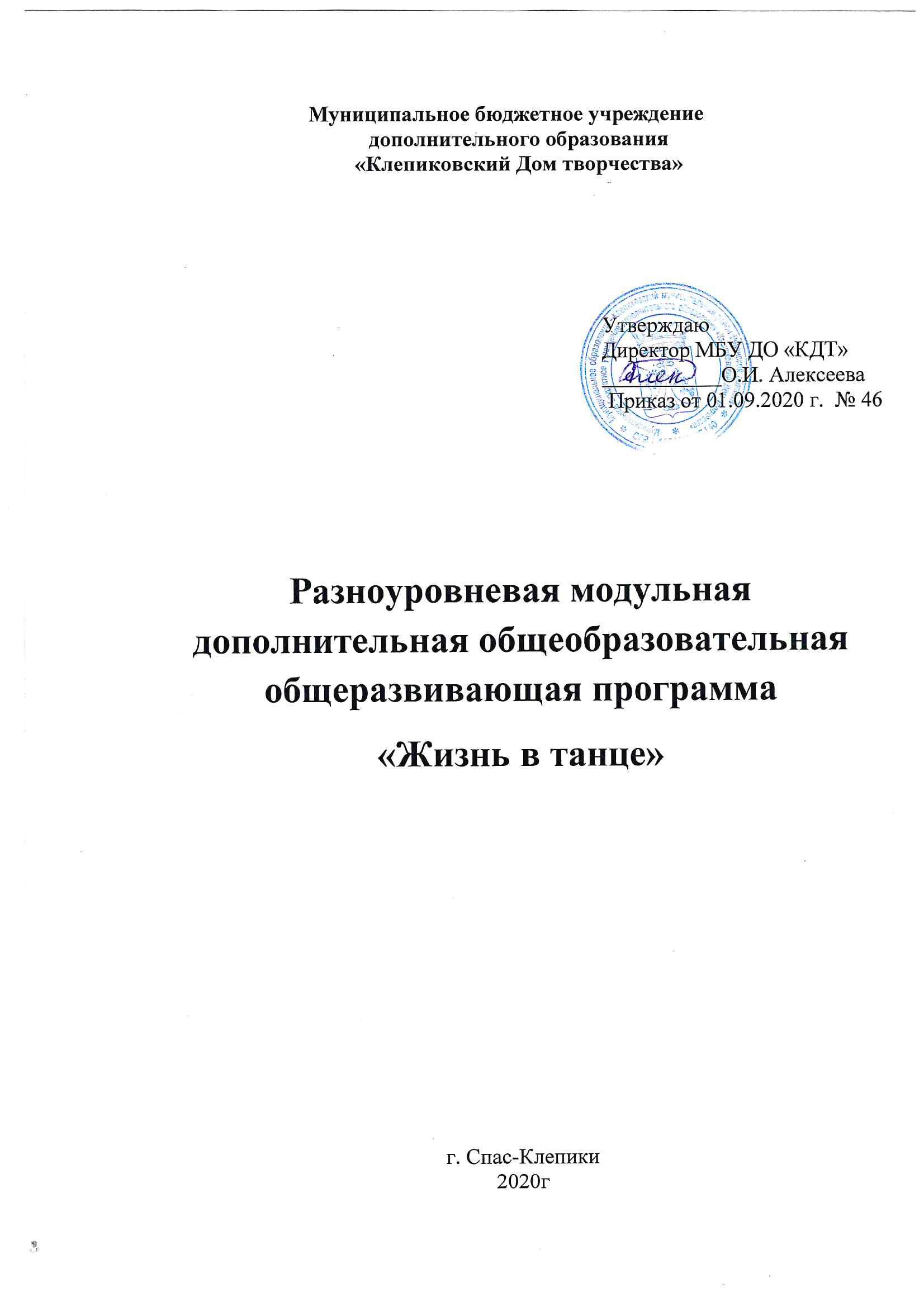 ПОЯСНИТЕЛЬНАЯ ЗАПИСКА Программа направлена на формирование и развитие у детей комплекса знаний и умений по основам классического, народного и современного танца, развивает хореографические и творческие способности, способствует приобщению к хореографическому искусству. Специфика содержания разноуровневой модульной дополнительной общеобразовательной общеразвивающей программы «Жизнь в танце» определяет ее направленность как художественную.Актуальность обусловлена возможностью реализации художественных потребностей обучающих. Хореографические занятия положительно сказываются на улучшение образного и пространственного мышления, двигательной памяти, воображения, концентрации, внимания. Занятия танцами способствуют физическому развитию обучающихся, улучшая общее состояние организма, укрепляя активно формирующийся в данном возрасте опорно-двигательный аппарат, закрепляя физиологическую конфигурацию позвоночника, развивая координацию движений. Занятия хореографией приобщают обучающихся к миру прекрасного, воспитывают художественный вкус, а также дают возможность обучающим попробовать себя в различных направлениях, тем самым открывая более широкие перспективы для самоопределения и самореализации.Педагогическая целесообразность программы состоит в том, что в процессе её реализации каждый обучающийся приобщается к танцевально-музыкальной культуре, учиться слушать, воспринимать, оценивать и любить музыку, совершенствуясь физически, укрепляя свое здоровье посредством хореографии, которая объединяет в себе музыку, ритмику, изобразительное искусство, театр и пластику движений. Хореографический коллектив представляет собой активную среду взаимодействия для детей, развивая коммуникации, навыки сотрудничества, способствуя позитивной социализации. Одним из воспитательных средств является выступление обучающих перед зрителями.Дополнительная общеобразовательная общеразвивающая программа «Жизнь в танце» - разноуровневая, модульная. Срок реализации каждого модуля - 1 год.Разноуровневый подход к структуре программы позволяет детям получить не только базовые, но и углублённые знания в хореографическом искусстве, а педагогу проводить возрастную и тематическую дифференциацию внутри программы. Содержание программы делает возможным выстроить индивидуальный маршрут развития каждого учащегося, который будет пронизывать самые разнообразные образовательные области.Новизна программы состоит в том, что она включает в себя различные тематические блоки, такие как классическая, народная, современной хореографии, партерная гимнастика. С точки зрения педагогических технологий новизна и специфичность программы заключается в использовании методик и технологических приемов, учитывающих особенности физического развития детей данного возраста, а также методик развития гибкости, пластичности, силовых качеств в рамках современных тенденций развития танца.Цель программы заключается в развитии творческих способностей и формировании, хореографических, музыкальных и физических умений и навыков. Задачи программыЛичностные задачиСоздать условия для творческого самовыражения ребенка и формирования у него позитивной самооценки. Приобщить детей к мировым и отечественным достижениям культуры посредством танцевального искусства.Метапредметные задачи Способствовать формированию у ребенка потребности в саморазвитии, художественного вкуса, чувства ответственности и умение взаимодействовать в коллективе. Способствовать формированию у детей привычки к здоровому образу жизни, желания быть аккуратным, спортивным, энергичным.Развивать воображение, фантазию, наглядно-образного, ассоциативного мышления, самостоятельного художественного осмысления хореографического материала.Образовательные (предметные) задачиНаучить обучающихся основным хореографическим движениям, чувствовать характер музыкального сопровождения, выражению эмоционального состояния с помощью танца.Познакомить обучающихся с многообразием направлений хореографического искусства.Развивать художественные и творческие способности обучающихся, используя эффективные педагогические технологии, методы и приёмы.ОздоровительныеСпособствовать сохранению и укреплению собственного здоровье.Адресат программы.Содержание программы рассчитано на детей дошкольного и школьного возрастов: от 5-ти до 16-ти лет. В коллектив принимаются все желающие, без ограничений и независимо от наличия у них природных и специальных физических данных. Основанием приема детей служит медицинская справка о состоянии здоровья, заявление от родителей и желание ребенка.Программа подразумевает универсальную доступность для детей с любыми видом и типом психофизиологических особенностей на всех уровнях. Каждый обучающейся имеет право доступа на любой модуль программы после прохождения процедур оценки персональных данных для определения степени готовности к освоению содержания и материала конкретного модуля. Индивидуальный план (образовательный маршрут) составляется с учётом способностей и возможностей учащихся.Программа «Жизнь в танце» модульная, разноуровневая. Объем и срок освоения. -«стартовый» уровень I модуль (144 часа), срок реализации один год -«базовый» уровень II модуль (144 часа), срок реализации один год-«базовый» уровень III модуль (144часа), срок реализации один год-«продвинутый» уровень IV модуль (144часов), срок реализации один год-«продвинутый» уровень V модуль (216часов), срок реализации один годРекомендуемые модули:I-й модуль – возраст 5-7 лет.II-й модуль – возраст 7-9 лет. III-й модуль – возраст 8-16лет.IV-й модуль – возраст 8-16лет.V-ого модуля-возраст 11-16лет.Режим занятий. В группах I-ого, II-ого модуля учебные занятия проводятся 2 раза в неделю по 2 часа.В группах III-ого и IV-ого модуля учебные занятия проводятся 2 раза в неделю по 2 часа.В группе V-ого модуля учебные занятия проводятся 3 раза в неделю по 2 часа.Формы занятий:учебные занятия (работа у станка, на середине зала, в партере, по диагонали);репетиционные занятия (репетиции, разучивание новых концертных номеров);игра, праздник, конкурс, фестиваль;творческая встреча (беседы и мастер-классы от деятелей искусств – бывших и действующих артистов балета, современных хореографов и т.д.);комбинированные занятия (исполнение экзерсиса и репетиция концертных номеров для ближайшего мероприятия в рамках одного занятия);концерты	(выступления)контрольные (открытые) и итоговые занятия (согласно данной программе).Формы организации деятельности учащихся на занятии:фронтальная (репетиции, выступления, конкурсы)	групповая (занятия с отдельными участниками по подготовке нового концертного номера, творческая мастерская);индивидуально–групповая (репетиция номеров малых форм,);в парах (работа с дуэтами, солистами);индивидуальная	(наставническое	сопровождение	ребенка	с учетом специфики содержательного-тематического материала)Система отслеживания и оценивания результативности реализации дополнительной общеобразовательной программы базируется на методах психолого-педагогической диагностики, анализе продуктов деятельности, диагностических срезах. Педагог методами наблюдения, предметных проб оценивает хореографические способности детей. С помощью бесед выявляются интересы и потребности учащихся. Диагностика динамики развития хореографических и физических данных детей дошкольного и младшего школьного возраста проводится методом предметных проб и анализа продуктов деятельности.Образовательная деятельность в хореографическом коллективе предполагает не только обучение детей определенным знаниям, умениям и навыкам, но и развитие их творческой активности, а также разнообразных личностных качеств, формированию компетенций (см. Методическое обеспечение программы). «СТАРТОВЫЙ» УРОВЕНЬI модульДлительность обучения – один год обучения, количество часов – 144 ч.Возраст детей – 5-7 лет.Содержание обучения. На данном уровне образования реализуется программа общего хореографического развития. Основные предметные области – «Развитие данных», «Ритмика».Основные разделы программы: «Азбука музыкального движения», «Развитие гибкости и пластичности», «Развитие силы спины и мышц брюшного пресса», «Развитие танцевального баллона».Вариативная часть учебной нагрузки реализуется в рамках занятий, направленных на развитие физических данных и хореографических умений.Основные задачи: мотивирование детей на освоение базовых понятий хореографии, развитие физических качеств, координации движения и образного мышления детей через игровые и музыкально-танцевальные задания.Используемые методы и приемы обучения: здоровьесберегающие технологии, стретчинг, методы и приемы дыхательной гимнастики, стимулирование личностной активности детей.В программе «Жизнь в танце» на стартовом уровне хореографическая лексика сопровождается музыкальным сопровождением посредством звукоусиливающей аппаратуры и музыкального контента на носителях (USB, CD).Планируемые результаты.Личностное развитие:познавательный интерес к занятиям  хореографии;Метапредметные уменияумение действовать по образцу при выполнении упражнений под руководством педагога;умение вербально выражать свое отношение к танцевальной композиции.Предметные знания и умениязнание основных позиций рук и ног, правильной постановки корпуса;знание основных упражнений партерной гимнастики;знание правил правильного дыхания, здорового образа жизни, основных норм гигиены тела и техники безопасности на занятиях, правил бесконфликтного поведения;умение координировать движения с музыкой (повороты вправо, влево, по точкам);умение воспроизводить рисунок изучаемых танцев (круг, линии, шахматный ряд, диагональ) самостоятельно и в коллективе;умение соблюдать технику безопасности на занятиях.Формы аттестации. В качестве основных форм аттестации подведения итогов реализации дополнительной общеобразовательной программы выступают:Контрольное (открытое) занятия в конце 1 модуля (май) с приглашением родители детей;Отчётный концерт с участием всех обучающихся хореографического коллектива (декабрь-апрель);Концертные выступления на праздничных мероприятиях городского, районного и областного уровней;Участие в хореографических фестивалях и конкурсах городского, областного, всероссийского и международного уровня.Формы подведения итогов. В мае обучающиеся проходят мониторинг результатов обучения по модулю (Приложение№1). Обучающиеся, показавшие высокий уровень освоения программы, могут быть зачислены на базовый уровень программы, модуль по выбору, или получают свидетельство об окончании программы. Обучающиеся, показавшие низкий уровень, могут обучатся на первом модуле еще один год. Учебный план I модуля стартового уровня Содержание учебного плана I-го модуля стартового уровняРАЗДЕЛ: Введение в программу.ТЕМА 1: Вводное занятие. Беседа о технике безопасности. ПДД.Теория (3ч): Ознакомление с правилами коллектива, содержанием 1-го года обучения, планом работы. Инструктаж по технике безопасности и по правилам поведения на занятиях в танцевальном зале, а также инструктаж по охране труда, ПДД, ППБ.Практическая подготовка (1ч): Игры на знакомство «Снежный ком», «У тебя, у меня», «Ты + Я». Просмотр видеоматериала выступлений хореографического коллектива, фотоальбом коллектива. Разучивание поклона.РАЗДЕЛ: Азбука музыкального движения.ТЕМА 1: Элементы музыкальной грамоты.Теория (2ч): Введение в теоретический курс музыкальной грамоты. Общее представление о чувстве ритма. Слушание и анализ музыки, определение темпа и характера, понятие такт и за такт, определение танцевального жанра, музыкальная длительность. Три жанра музыки (марш, песня, танец.)Практическая подготовка (10ч): Работа над умением ориентироваться в пространстве: а) деление зала по точкам;б) умение держать линию, колонну;в) соблюдение интервалы, строить круг;г) соблюдение интервалов во время движения;д) определение своего места в зале.Специальные упражнения для согласования движений с музыкой:строевые упражнения (построение в шеренгу, в колонну, в круг, перестроение парами, четвёрками);обще развивающие упражнения (основные движения прямыми и согнутыми руками и ногами, туловищем и головой, полуприседания);упражнения на расслабление мышц, на укрепление осанки (свободное опускание рук вниз, посегментное расслабление рук на различное количество счётов, упражнения на осанку, стоя спиной к опоре и на середине, имитационные, образные упражнения).ТЕМА 2: Ритмичные упражнения на внимание.Теория (3ч): Общее представление о работе двигательного аппарата. Способы выполнения и назначения различных развивающих упражнений. Понятия шеренга, колонна, круг.Практическая подготовка (20ч): Определение характера музыки и передача ее в движении, определение сильной доли, выполнение упражнений в заданном ритме, пружинящие шаги, переменные притопы построение в шеренгу и колонну по команде передвижение в сцеплении (цепочка) построение в круг и движение по кругу в различном направлении перестроение из одной шеренги, колонны в несколько по ориентирам, по выбранным водящимРАЗДЕЛ: Дыхательная гимнастика.ТЕМА 1: Упражнения на дыхание.Теория (2ч): «верхнее дыхание», «нижнее дыхание».Практическая подготовка (6ч): Упражнения в парах на дыхание с подушкой на животе, с ладошкой на животе. Упражнения: «Погаси 10 свечей», «Носик и ротик поучим дышать» для тренировки верхнего и нижнего дыхания. Упражнение «Погудим» для тренировки верхнего дыхания.РАЗДЕЛ: Развитие гибкости и пластичности.ТЕМА 1: Упражнения для улучшения гибкости шеи.Теория (0,5ч): Понятие «Исходное положение», «Растяжение мышц».Практическая подготовка (1,5ч): Разнообразные наклоны и круговые движения головой.ТЕМА 2: Упражнения для улучшения эластичности плечевого пояса.Теория (0,5ч): Правильность выполнения упражнений.Практическая подготовка (3,5ч): Упражнение «Мини-замок»: правая рука с помощью левой руки сильно заводится за голову и тянется вниз; упражнение «Замочек»: соединение кистей рук в «замок» за спиной по диагонали (правая рука - сверху, левая - снизу) и оттягивание рук на максимальное расстояние от спины; то же упражнение, но руки соединяются в «замок» обычным способом и, стоя в положении «складочка» (ноги находятся на ширине плеч), выполнить около 10 наклонов вниз, касаясь руками пола.ТЕМА 3: Упражнения на развитие пластичности.Теория (0,5ч): Понятие «Максимальное растяжение».Практическая подготовка(3,5ч): Выполнение упражнений, направленных на формирование гибкости. Растяжка: «Шпагат» - продольный с двух ног, «Шпагат» - поперечный, «Шпагаты» продольные с усилением колена, «Шпагаты» продольные, поперечные в «провисе».ТЕМА 4: Упражнения на развитие гибкости позвоночника.Теория (1ч): Требования к выполнению упражнений. Положение бедер при выполнении упражнений.Практическая подготовка (3ч): Упражнение в parterre «Лодочка», «Маленькое кольцо», «Мостик» (из положения лежа), «Корзинка» (лежа на животе, захватить стопы руками и, подняв вверх, зафиксировать) «Большое кольцо» (назад на коленях), «Горка» (прогнувшись назад), упражнение «Кошечка» (выгибание и изгибы позвоночника (волны и изгибы); приседания с фиксацией прямой спины; «Мини арка» - прогибы в грудном отделе позвоночника, из положения сидя на пятках; «Колечко» - прогибы и изгибы позвоночника.РАЗДЕЛ: Развитие силы рук и кистей ТЕМА 1: Упражнения на формирование мышц рук и кистей, изучение позиции рук.Теория (1ч): Понятие: «Руки – крест».Практическая подготовка (4ч): Упражнение parterre.«Уголок-бабочка» руки по II позиции, поднятие рук по II позиции над полом с паузой наверху, уголок на подъёмах.РАЗДЕЛ: Развитие силы ног и стопы.ТЕМА 1: Упражнения на формирование стопы.Теория (1ч): Понятие «флекс». Правильность выполнения упражнений.Практическая подготовка(4ч): Выполнение упражнений, направленных на формирование стопы. Упражнения: «Зверюшки», «Раскрытая бабочка», «Карандаши маленькие» (parterre сидя), «Горка - перекат» на подъёмах, сидя, скрестив руки.ТЕМА 2: Упражнения на формирование и укрепление силы ног.Теория (1ч): Понятие «вытянутый» подъём. Правильность исполнения упражнений.Практическая подготовка (4ч): Упражнение «Карандаши большие» (лежа на спине), упражнение «Карандаши боковые» (в parterre лежа на спине), стойка на подъёмах из положения сидя с добавлением ноги наверх.РАЗДЕЛ: Развитие силы спины и мышц брюшного пресс).ТЕМА 1: Упражнения на формирование мышц спины.Теория (1ч): Понятия: «правильная ровная спина», «вытянутый позвоночник», 1,2 и 6 позиции ног. Функции выполнения упражнений, направленных на формирование правильной осанки.Практическая подготовка (5ч): Выполнение 1, 2, и 6 позиции ног (на середине зала). Упражнение «Грибок», с опорой на одну руку, поднимание корпуса от пола в положение «крест», с отрыванием ног от пола, поднимание корпуса от пола с руками в положении «крест»; Упражнение «Цветочек» на середине зала, наклоны корпуса.ТЕМА 2: Упражнения на формирование мышц живота.Теория (1ч): Понятие «Сильный пресс, слабый пресс».Практическая подготовка (5ч): Наклоны к ногам в стороны с отрыванием ноги от пола, стойка на локтях в parterre, стойка на локтях в parterre с добавлением ноги высоко к груди. Упражнение «Велосипедист» для тренировки нижнего пресса живота. Упражнение «Почтальон» (верхний пресс и косые мышцы живота, в parterre из положения «упор лежа»).РАЗДЕЛ: Развитие танцевального баллона.ТЕМА 1: Упражнения на развитие танцевального баллона.Теория (2ч): Понятия: баллон, высота прыжка. Правильность исполнения прыжков.Практическая подготовка (10ч): Изучение и выполнение маленьких и больших прыжков на середине. Упражнение «Маленькие и большие мячики», прыжковая комбинация «поджатые ноги».РАЗДЕЛ: Развитие выворотности.ТЕМА 1: Упражнения на формирование выворотности паховых мышц.Теория (1ч): Понятия: «выворотность», «тазобедренная выворотность»,«голеностопная выворотность», «коленная выворотность». Значение развития выворотности для танцора. Требования к выполнению упражнений, направленных на развитие выворотности и подвижности суставов.Практическая подготовка (4ч): Выполнение игр-миниатюр, направленных на развитие выворотности и подвижности суставов: «Буква П» ( развитие тазобедренной выворотности), «Лягушка»: на спине, на животе, на спине с разведением ног, на животе с разведением ног (развитие тазобедренной выворотности), «Бабочка» (развитие тазобедренной и голеностопной выворотности); Упражнение «Часики» в parterre, лежа на спине, отведение прямой ноги в сторону, вниз и вверх по кругу медленно, по часовой стрелке и наоборот (развитие тазобедренного сустава и паховых мышц).ТЕМА 2: Упражнения на развитие выворотности стопы.Теория (1ч): Требования к выполнению упражнений.Практическая подготовка (4ч): «Смешной человек», I позиция ног с добавлением рук в положении «крест на крест», работа стоп на кубике в парах, выворотно, по I позиции с подниманием ног, с выведением ноги в сторону.РАЗДЕЛ: Развитие танцевального шага.ТЕМА 1: Упражнения на развитие танцевального шага.Теория (2ч): Понятия: «станок», «растяжка». Важность растяжек. Виды растяжек.Практическая подготовка (8ч): Выполнение упражнений, направленных на развитие танцевального шага: Grand battement jete из положения лежа на спине, медленное опускание, шага Grand battement jete из положения лежа на спине с задержкой ноги рукой у плеча, Grand battement jete на боку,	Grand battement jete на боку,	Grand battement jete назад на животе.РАЗДЕЛ: Кроссы.ТЕМА 1: Упражнения по диагонали.Теория (2ч): Правильность выполнения упражнений.Практическая подготовка (8ч): Основные ходы по диагонали, силовые прыжки в продвижении: Упражнения: «Телега», «Галоп», «Подскоки» и т.д.РАЗДЕЛ: Вращения.ТЕМА 1: Подготовка к вращению.Теория (2ч): Понятия «устойчивость» и «вращение». Правильность выполнения упражнений.Практическая подготовка (6ч): Упражнения на устойчивость и на подготовку к вращению (на середине зала).РАЗДЕЛ: Культурная практика.ТЕМА 1: Игровая развлекательная программа.Практическая подготовка(4ч): Игровые программы в каникулярное время «Танцевальная разминка» и «Весенний переполох».РАЗДЕЛ: Контрольное (открытое) занятие.ТЕМА 1: Аттестация.Практическая подготовка (2ч).Аттестация.«БАЗОВЫЙ» УРОВЕНЬII и III модули (вариативные)Длительность обучения, количество часов:II модуль- один год обучения – 144 ч, III модуль- один год обучения – 144 ч.Модули в базовом уровне вариативные. Каждый обучающейся имеет право доступа на любой модуль уровня после прохождения процедур оценки данных для определения степени готовности к освоению содержания конкретного модуля. Индивидуальный план составляется с учётом способностей и возможностей учащихся.Возраст детей – II-модуль- 7-9 лет, III-модуль -8-16лет.Содержание обучения. Основные предметные области – «Развитие данных», «Классический танец», «Танц-класс», «Ритмика». На этом этапе обучения проходит углубленное изучение данных дисциплин, развитие хореографических способностей, творческая самореализация через выступления в танцевальных программах.Основные разделы программы: «Основы актерского мастерства и импровизация», «Экзерсис классического танца у станка», «Репетиционно- постановочная работа», «Основы акробатики», «Развитие гибкости и пластичности», «Основы классического танца».Вариативная часть учебной нагрузки реализуется в рамках занятий, направленных на развитие хореографических способностей (занятия проводятся совместно с педагогом).Основные задачи: формирование устойчивой мотивации и интереса к занятиям детским танцем, совершенствование физических данных (гибкость, пластичность, сила, координация движений).Используемые методы и приемы обучения: стретчинг, здоровьесберегающие технологии, методы и приемы дыхательной гимнастики, приемы развития мышечной структуры, стимулирования личностной активности детей.     На базовом уровне хореографическая лексика сопровождается музыкальным сопровождением посредством звукоусиливающей аппаратуры и музыкального контента на носителях (USB, CD).Планируемые результаты.Личностное развитие:устойчивая мотивация к занятиям хореографией; развитые качества личности (уважительное отношение к членам  коллектива, дисциплинированность, ответственность, дружелюбие);волевая саморегуляция в танцевальной деятельности;познавательный интерес к изучению хореографической культуры;способность к самоорганизации в учебной, репетиционной и концертной деятельности;Метапредметные умения:умение принимать учебную задачу в исполнительской деятельности;умение оценивать результаты своей работы по заданному алгоритму;умение задавать вопросы по существу исполнительской деятельности;умение контролировать свои действия в межличностном взаимодействии, в коллективной танцевальной и концертной деятельности;Предметные знания и умения:знание базовой терминологии в области классического танца;знание специфики групповых репетиций;знание рисунка изучаемых танцев;умение воспроизводить полностью рисунок изучаемых танцев;умение «держать точку» при повороте, фиксируя взгляд перед собой;умение правильно выполнять основные	 элементы детского танца: полька, галоп, подскоки;сформированные музыкально-ритмическая координация, мышечное чувство, осанка, стопа; музыкально-двигательная память;сформированные физические качества (сила, выносливость, гибкость) в соответствии с возрастной нормой.Формы аттестации.1.	Контрольное (открытое) занятия в конце модуля (май) с приглашением родители детей;2.	Концертные выступления на праздничных мероприятиях городского и областного уровней;3.	Участие в хореографических фестивалях и конкурсах городского, областного, всероссийского и международного уровня.Формы подведения итогов. В мае обучающиеся проходят мониторинг результатов обучения по модулю (Приложение№1, №2). Обучающиеся, показавшие высокий уровень освоения программы, переводятся на следующий год обучения или получают свидетельство об окончании программы. Обучающиеся, показавшие низкий уровень, проходят неусвоенную программу еще раз.Учебный план II модуля базового уровняСодержание учебного плана II-го модуля базового уровняРАЗДЕЛ: Введение в программу.ТЕМА 1: Вводное занятие. Беседа о технике безопасности. ПДД.Теория (1ч): Ознакомление с правилами коллектива, планом работы. Инструктаж по технике безопасности и по правилам поведения на занятиях в танцевальном зале, а также инструктаж по охране труда, ПДД, ППБ.Практическая подготовка (1ч): Поклон. Повторение пройденного материала.РАЗДЕЛ: Азбука музыкального движения.ТЕМА 1: Музыкально-ритмичные упражнения.Теория (1ч): Понятия: динамика (силы звука), строение музыкального произведения, метроритм, длительность, ритмичный рисунок.Практическая подготовка (3ч): Следующий этап – когда ребята усвоят темп простых ритмических рисунков, можно усложнить рисунок, поставив детей в пары.хлопать в ладоши друг другу обеими ладошками;хлопать в ладоши друг другу только левыми ладошками;хлопать в ладоши друг другу только правыми ладошками;хлопать в ладоши друг другу то левой, то правой ладошками;добавить хлопки по коленям и в ладоши друг другу. и т.д., при этом ритмический рисунок должен постепенно усложняться.Более сложный этап: строится на музыкально-ритмических рисунках соединяющих в себе хлопки и притопы одновременно:топать поочерёдно двумя ногами на счёт «1,3»; «1,2,3»; хлопать в ладоши на счёт «1,2,3»; «1,3»;хлопать в ладоши на счёт «1,2», по коленям на счёт «3,4 »; топать поочерёдно ногами на счёт «1,2»; 3 раза на счёт «3,4»;топать поочерёдно двумя ногами на счёт «1,2»; хлопать в ладоши 3 раза на счёт «3,4»; топать поочерёдно двумя ногами на счёт «1,2»; хлопать в ладоши на счёт «3»; и т.д.РАЗДЕЛ: Дыхательная гимнастика.ТЕМА 1: Упражнения на дыхание.Теория (1ч): Правильное дыхание. Его организация.Практическая подготовка (3ч):	Упражнения дыхательной гимнастики. Упражнения «Ветер уносит шарик», «Шарик лопнул».РАЗДЕЛ: Развитие гибкости и пластичности.ТЕМА 1: Упражнения на развитие пластичности.Теория (0,5ч): Требования к выполнению упражнений.Практическая подготовка (3.5ч): Упражнение на полу (parterre) в комбинации «Боковой мостик», перевороты в parterre (контакт с полом).Упражнение «Змейка» (выполняется в parterre, на ковре стоя на коленях, руки соединить за спиной, наклон головы с корпусом в стороны и вперед).ТЕМА 2: Упражнения на развитие гибкости позвоночника.Теория (2ч): Объяснение правильности исполнения упражнений.Практическая подготовка (4ч): Выполнение упражнений в парах на развитие гибкости корпуса, всевозможные перегибы корпуса, стоя на коленях, сидя на пятках, лёжа на животе – с фиксированием ног, плеч и грудного отдела позвоночника, упражнение «Собака мордой вниз» с добавлением ноги наверх. Упражнение «Мостик» в усложненном варианте.РАЗДЕЛ: Развитие силы рук и кистей.ТЕМА 1: Упражнения на формирование мышц рук и кистей.Теория (0,5ч): Требования к выполнению упражнений.Практическая подготовка (5,5ч): Выполнение силовых упражнений для рук.РАЗДЕЛ: Развитие силы ног и стопы.ТЕМА 1: Упражнения на формирование стопы.Теория (0,5ч): Объяснение правильности исполнения упражнений на развитие выворотности и подвижности суставов.Практическая подготовка (4,5ч): Игры - миниатюры, направленные на развитие стопы. Упражнение (parterre) «Столик» с добавлением ноги, упражнение (parterre) «Уголок» на подъёмах с добавлением ноги, забрасывание ног за голову с возвращением ног через сторону.ТЕМА 2: Упражнения на формирование и укрепление силы ног.Теория (1ч): Требования к выполнению упражнений.Практическая подготовка (3ч): Выполнение силовых упражнений для ног.РАЗДЕЛ: Развитие силы спины и мышц брюшного пресса.ТЕМА 1: Упражнения на формирование мышц спины.Теория (1ч): Методика выполнения упражнений.Практическая подготовка (3ч): Упражнения на исправлении осанки.ТЕМА 2: Упражнения на формирование мышц живота.Теория	(1ч): Методика выполнения упражнений на формирование мышц живота.Практическая подготовка (3ч): Наклоны к ногам в стороны с отрыванием ноги от пола.Упражнение «Росток» (в parterre). Упражнение «Лесенка».ТЕМА 3: Упражнения на формирование устойчивости положения корпуса.Теория (1ч): Понятия: «правильная ровная спина», «вытянутый позвоночник», 1,2 и 6 позиции ног. Функции выполнения упражнений, направленных на формирование правильной осанки.Практическая подготовка (3ч): Упражнение на середине «Чашка чая», стойка в положении ног по II джазовой позиции, упражнение «Грибок» без опоры на середине, подготовка к tour.Соскоки в plie и стойка на п/пальцах, вытяжка на п/пальцах с поворотом. Упражнение «Цветочек» на середине зала, наклоны корпуса (повтор с выполнением на п/пальцах).РАЗДЕЛ: Развитие танцевального баллона.ТЕМА 1: Упражнения на развитие танцевального баллона.Теория (2ч): Методика исполнения прыжковых комбинаций.Практическая подготовка (10ч): Выполнение прыжковых комбинаций: «поджатые», прыжковая комбинация по точкам, прыжковая комбинация на координацию, Прыжковая комбинация (поворот на 180 градусов). Упражнение «Скакалка» (выполняется на середине зала через воображаемую скакалку), прыжки по точкам зала (положение стоя), прыжки по точкам зала (положение сидя).РАЗДЕЛ: Развитие выворотности.ТЕМА 1: Упражнения на формирование выворотности паховых мышц.Теория (1ч): Методика выполнения упражнений.Практическая подготовка (5ч): Упражнение (лежа на спине): Подтягиваем вытянутую ногу и отводим ее в сторону, удерживая таз на полу. Упражнение «Напольные часы» (лежа на животе).ТЕМА 2: Упражнения на развитие выворотности стопы.Теория (1ч): Методика выполнения упражнений.Практическая подготовка (5ч): Упражнения на развитие выворотности стопы выполняются в парах.РАЗДЕЛ: Развитие танцевального шага.ТЕМА 1: Упражнения на развитие танцевального шага.Теория (2ч): Объяснение правильности исполнения упражнений.Практическая подготовка (3ч): Выполнение упражнений, направленных на развитие танцевального шага. «Шпагаты» продольные, «Шпагат» поперечный, «Шпагаты» продольные, поперечные в «провисе».РАЗДЕЛ: Кроссы.ТЕМА 1: Силовые и танцевальные упражнения по диагонали.Теория (2ч): Понятие: «кроссы», «координация».Практическая подготовка (8ч): Упражнение «Бег через лужу» (перекрестный шаг) выполняется бросок ноги по диагонали, с максимальным напряжением стопы.Выполнение танцевальных комбинаций и соединение элементов по рисункам танца. Кросс по диагонали: «прыжок через лужу», комбинация на середине в продвижении, упражнения на развитие координации. Упражнение «Лыжи» выполняется на середине и по диагонали (перекрестный шаг).РАЗДЕЛ: Вращения.ТЕМА 1: Подготовка к вращению. Простые и сложные упражнения на вращение.Теория (2ч): Методика исполнения вращений, понятие «точка».Практическая подготовка (8ч): Выполнение упражнений: полуповороты с точкой, полный поворот с добавлением рук. Упражнение «Юла» (выполняется на середине зала, фиксируется точка и полный поворот на 180 градусов, вращение в прыжке).РАЗДЕЛ: Основы классического танца.ТЕМА 1: Позиции рук и ног классического танца.Теория (2.5ч): Методика исполнения элементов в классическом танце.Практическая подготовка(7.5ч): Изучение четырех направлений позиций рук: подготовительная, I, II, III. Изучение выворотных позиций ног: I, II, III.РАЗДЕЛ: Основы акробатики.ТЕМА 1: Акробатические элементы.Теория (1ч): Понятия: «Группировка», «Максимально округлить спину».Практическая подготовка (4ч): Кувырки и перекаты в parterre. Перекат простой, перекат с выбрасыванием ног за голову назад, перекат с выбрасыванием в широкую позицию. Упражнение «Шалтай – болтай » (перекаты на ковре в parterre). Упражнение«Кувырок через плечо» (выполняется в parterre на ковре), кувырок вперед и назад из положения поперечный шпагат.РАЗДЕЛ: Основы актерского мастерства и импровизации.ТЕМА 1: Развитие внимания, чувства партнера, чувства пространства, памяти, воображения эмоциональной памятиТеория (1ч): Понятие «пространство».Практическая подготовка (4ч): Все упражнения взаимопроникают друг в друга и весьма вариативны. Упражнения на развитие внимания: "Поймать хлопок", "ловим бабочку", "Следим за мухой", упражнения с мячиками, упражнения со стульями, упражнения с завязанными глазами и д.р.; Упражнения на развитие чувства партнёра: "Зеркало", "Найти партнёра глазами", Тише едешь - дальше будешь", упражнения с ширмой; Упражнения на развитие чувства пространства: "Броуновское движение" в разных темпах и с разным весом. Упражнения на развитие памяти: "Грузим корабль", "Как я прожил день" и д.р. Упражнения на развитие воображения: "Крокодил", игра в "ассоциации", "Игра в снежки"; "Игра в мяч" и д.р. Упражнения на развитие эмоциональной памяти: "Я в воде", "Я в снегу", "Иду по песку, по траве, по камням, по стеклу", "Жарко-холодно", "Я в пещере", "Я на чердаке", "Я в лесу".ТЕМА 2: Танцевальная образная импровизация.Теория (1ч): Импровизация - как форма усвоения танцевального опыта людей. Игры, снимающие эмоциональное и психофизическое напряжение, развивающие устойчивость и концентрацию внимания, артистичность, творческие способности, ритмический слухПрактическая подготовка (6ч): Игры: «Цапля», «Зеркало», «Дирижер», «Море волнуется».РАЗДЕЛ: Репетиционно-постановочная работа.ТЕМА 1: Знакомство с хореографической постановкой.Теория (2ч): Знакомство с музыкальным материалом, историей постановки.Рассказ о характере танца.ТЕМА 2: Разучивание основных танцевальных движений постановки.Теория (2ч): Требования к выполнению танцевальных упражнений.Практическая подготовка (8ч): Разучивание отдельных танцевальных элементов, соединение движений в танцевальные комбинации.ТЕМА 3: Соединение движений в танцевальные композиции.Практическая подготовка (4ч): Изучение рисунка постановки. Выстраивание танцевальных композиций, построенных на изученных танцевальных движениях, в законченную форму-танец.ТЕМА 4: Отработка четкости и чистоты исполнения.Практическая подготовка (2ч): Отработка синхронности в исполнении, четкости и чистоты рисунков, построений и перестроений. Работа над техникой танца, выразительностью и эмоциональностью исполнения.РАЗДЕЛ: Концертная деятельность.ТЕМА 1: Сценическая практика.Практическая подготовка(4ч): Понятия: сцена, концерт, программа, исполнитель, финал, занавес, кулисы, задник. Применение полученных знаний умений и навыков на практике. Выступление на сценических площадках. Привитие сценической культуры (внешний вид, поведение на сцене и за кулисами). Развитие «сценической» смелости. Поддержание танца в концертном состоянии. Участие в ежегодных концертах (новогодний и отчетный) хореографического коллектива.РАЗДЕЛ: Культурная практика.ТЕМА 1: Игровая развлекательная программа.Практическая подготовка(6ч): Игровые программы в каникулярное время «Танцевальная разминка» и «Весенний переполох». Участие в развлекательно-игровых программах МБУ ДО «КДТ».РАЗДЕЛ: Контрольное (открытое) занятие.ТЕМА 1: АттестацияПрактическая подготовка(2ч): Аттестация.Учебный план III-го модуля базового уровняСодержание учебного плана III-го модуля базового уровняРАЗДЕЛ: Введение в программу.ТЕМА 1: Вводное занятие. Беседа о технике безопасности. ПДДТеория (2ч): Ознакомление с правилами коллектива, содержанием обучения, планом работы. Инструктаж по технике безопасности и по правилам поведения на занятиях в танцевальном зале, а также инструктаж по охране труда, ПДД, ППБ.Практическая подготовка (2ч): Разучивание нового поклона. РАЗДЕЛ: Дыхательная гимнастика.ТЕМА 1: Упражнения на дыхание.Теория (0,5ч): Правильное дыхание. Его организация.Практическая подготовка (3,5ч): Упражнения на расслабление (relax) в parterre. Упражнения дыхательной гимнастики. Упражнение «Цветок лотоса» на расслабление (relax) в parterre.РАЗДЕЛ: Развитие гибкости и пластичности.ТЕМА 1: Упражнения на формирования усиленной растяжки.Теория (1,5ч): Понятия: «йога», «детская йога», «стретчинг». Правила выполнения упражнений на растягивание мышц.Практическая подготовка (3.5ч): Выполнение растяжек в партере: йога-растяжка (элементы детской йоги), упражнения стретчинг - характера, направленные на развитие усиленной растяжки. Растяжка «Перевертыш» у стенки по I позиции выворотно. Упражнение «Страус на подъемах» (выполняется в parterre, с подниманием ноги вверх, на растяжку мышц задней поверхности бедра). Упражнение «Собака мордой вверх на подъемах», «Собака мордой вниз на подъемах» (Приложение 3). Упражнение «Столик».Упражнения для улучшения подвижности суставов позвоночника.РАЗДЕЛ: Развитие силы рук и кистей.ТЕМА 1: Упражнения на формирование мышц рук и кистей.Теория (0,5ч): Требования к выполнению упражнений.Практическая подготовка (3,5ч): Упражнения для увеличения подвижности лучезапястных суставов, развития эластичности мышц кисти.РАЗДЕЛ: Развитие силы ног и стопы.ТЕМА 1: Упражнения на формирование и укрепление ног и стопы.Теория (0,5ч): Требования к выполнению упражнений.Практическая подготовка (3,5ч): Упражнения для увеличения подвижности голеностопного сустава и эластичности мышц голени и стопы. Упражнения для улучшения подвижности коленных суставовРАЗДЕЛ: Развитие силы спины и мышц брюшного пресса.ТЕМА 1: Упражнения на формирование мышц спины.Теория (0,5ч): Методика выполнения упражнений.Практическая подготовка(3,5ч): Выполнение силовых упражнений мышц спины.ТЕМА 2: Упражнения на формирование мышц живота.Теория (0,5ч): Методика выполнения упражнений на формирование мышц брюшного пресса.Практическая подготовка(3,5ч): Выполнение силовых упражнений мышц брюшного пресса.РАЗДЕЛ: Развитие выворотности.ТЕМА 1: Упражнения на формирование выворотности паховых мышц.Теория (0,5ч): Методика выполнения упражнений.Практическая подготовка (3,5ч): Растяжка на станке. Упражнения для улучшения подвижности тазобедренных суставов и эластичности мышц бедра.РАЗДЕЛ: Развитие танцевального шага.ТЕМА 1: Упражнения на развитие танцевального шага.Теория (0,5ч): Объяснение правильности исполнения упражнений.Практическая подготовка (4,5ч): Выполнение упражнений, направленных на развитие танцевального шага. «Шпагаты» продольные, «Шпагат» поперечный, «Шпагаты» продольные, поперечные в «провисе».РАЗДЕЛ: Кроссы.ТЕМА 1: Силовые и танцевальные упражнения по диагонали.Теория (0,5ч): Объяснение правильности исполнения упражнений.Практическая подготовка (4,5ч): Шаг польки, «подскоки», «подскоки с поворотом», «галоп».РАЗДЕЛ: Основы классического танца.ТЕМА 1: Позиции ног классического танца.Теория (0,5ч): Методика исполнения элементов в классическом танце.Практическая подготовка (1,5ч): Изучение выворотных позиций ног: IV и V.ТЕМА 2: Por de bras у станка. Preparation, aplomb.Теория (0,5ч): Понятие «por de bras», «preparation», «aplomb». Методика исполнения элементов в классическом танце.Практическая подготовка(3,5ч): Перегибы корпуса лицом к станку в различных сочетаниях: - в сторону, вперед, назад. Способность обладать устойчивостью.РАЗДЕЛ: Экзерсис у станка.ТЕМА 1: Demi plie, grand plie лицом к станку.Теория (0.5ч): Понятия «demi plie», «grand plie»Практическая подготовка (1.5ч):	Demi plie по I и II позициях медленно по 4 раз (в первом полугодии движение выполняется на два такта, во втором на один).Grand plie по I и II позициях медленно по 2 раза.ТЕМА 2: Battement tendus лицом к станку.Теория (0.5ч): Понятие «battement tendu».Практическая подготовка (1.5ч): Battement tendu по I позиции крестом по 4 раза (вперед, в сторону, назад).ТЕМА 3: Battements tendus jete лицом к станкуТеория (0.5ч): Понятие «battements tendus jete».Практическая подготовка(1.5ч): Battements tendus jete по I позиции крестом по 4 раза (вперед, в сторону, назад).ТЕМА 4: Preparation к rond de jambe par terre (en dehors, en dedans) лицом к станку.Теория (0.5ч): Понятия «rond de jambe par terre», «en dehors, en dedans»Практическая подготовка (1.5ч): Preparation к rond de jambe par terre в первой складке en dehors, en dedans.ТЕМА 5: Sur le cou de pied лицом к станку.Теория (0,5ч): Понятие «Sur le cou de pied».Практическая подготовка (1,5ч): Положение ноги sur le cou de pied:- «условное» спереди, сзади,«обхватнoe».ТЕМА 6: Battements fondu лицом к станку.Теория (0.5ч): Понятие «battements fondu».Практическая подготовка(1.5ч): Battements fondu лицом к станку по I позиции, носком в пол, в сторону во всех направлениях по 4 раза (вперед, в сторону, назад).ТЕМА 7: Battements frappe лицом к станку.Теория (0.5ч): Понятие «battements frappe».Практическая подготовка (1.5ч): Battements frappe лицом к станку по I позиции, носком в пол, в сторону во всех направлениях по 4 раза (вперед, в сторону, назад).ТЕМА 8: Battements releve lent лицом и спиной к станку.Теория (0.5ч): Понятие «battements releve lent».Практическая подготовка (1.5ч): Battements releve lent на 45о лицом к станку по I позиции во всех направлениях по 2 раза (вперед, в сторону, назад).ТЕМА 9: Grand battements jete лицом и спиной к станку.Теория (0.5ч): Понятие «grand battements jete».Практическая подготовка (1.5ч): Grand battements jete на 90о лицом к станку по I позиции во всех направлениях по 2 раза (вперед, в сторону, назад).ТЕМА 10: Releve лицом к станку.Теория (0,5ч): Понятие «releve».Практическая подготовка (1,5ч): Releve лицом к станку по VI, I и II позициях 4 раза медленно, 8 раз быстро.РАЗДЕЛ: Экзерсис на середине.ТЕМА 1: Demi plie на середине зала.Теория (1ч): Объяснение правильности исполнения упражнений.Практическая подготовка (3ч):	Demi plie по I и II позициях медленно по 4 раз (в первом полугодии движение выполняется на два такта, во втором на один).ТЕМА 2: Battement tendu на середине зала.Теория (1ч): Понятие «battement tendu».Практическая подготовка (3ч):	Battement tendu по I позиции крестом по 2 раза (вперед, в сторону, назад).ТЕМА 3: Releve на середине.Теория (0,5ч): Понятие «releve».Практическая подготовка (1,5ч): Releve лицом к станку по VI, I и II позициях 4 раза медленно, 8 раз быстро.РАЗДЕЛ: Вращения.ТЕМА 1: Tours.Теория (2ч): Термины и понятия «tour». Объяснение исходных позиций и положений ног.Практическая подготовка (6ч): Выполнение упражнений на вращения вправо, влево на середине и по диагонали. Полный поворот. Упражнение « Вертолет», прыжок вверх с разворотом корпуса на 180 градусов по часовой стрелке.Исполнение комбинаций. Подготовка к tour. Соскоки в plie и стойка на п/пальцах с двух ног по VI позиции ног. Подготовка к tour. Соскоки в plie и стойка на п/пальцах с двух ног по точкам.РАЗДЕЛ: Развитие танцевального баллона.ТЕМА 1: Allegro.Теория (1ч): Исходная позиция, количество прыжков. Методика исполнения прыжковых комбинаций.Практическая подготовка(4ч): Прыжки на середине. Sotte по I, II позициям ног.Прыжковая комбинация с подбивкой ног и круговым движением руки. Упражнение «Большие мячи» с поворотом головы в точки зала по часовой стрелке и разворотом в прыжке на 180 градусов.РАЗДЕЛ: Основы акробатики.ТЕМА 1: Акробатические элементы.Теория (1ч): Методика выполнения упражнений.Практическая подготовка (4ч): Перекаты: назад согнувшись в стойку на лопатках; назад пригнувшись из стойки на руках, на голове и руках, на предплечьях; с коленей на грудь, с различными положениями рук; то же с опорой на одну руку и без опоры.Кувырки вперёд: в группировке, на одну ногу, в упор стоя согнувшись ноги врозь, с поворотом в шпагат; то же с опорой на одну руку и без опоры.Кувырки назад: из упора присев, из седа, из основной стойки с прямыми ногами, кувырок через голову с перекатом на грудь, кувырок в стойку (с помощью.Стойки: на голове на руках согнувшись толчком и силой; на руках махом и толчком; на предплечьях махом, перенесение тяжести с одной руки на другую в стойке (с помощью); сгибание и пригибание в стойке; изменение положения ног (полушпагат, шпагат ноги в стороны).Мосты: наклоном назад с помощью и самостоятельно, из стойки на голове и руках, из стойки на руках, из моста встать на колени, встать на ноги (с помощью).Различные соединения акробатических упражнений; «колесо» вправо (влево). Перекидки вперед, на одну, назад.РАЗДЕЛ: Основы актерского мастерства и импровизации.ТЕМА 1: Развитие внимания, чувства партнера, чувства пространства, памяти, воображения эмоциональной памятиТеория (2ч): Понятие «Одушевление предметов». Художественная выразительность.Практическая подготовка (6ч): Упражнения на работу в пространстве. Упражнение на групповое взаимодействие «Стоп кадр».Упражнение на развитие сценического внимания (движения руками, хлопки, перемещения из стороны в сторону, вперед и назад и т.п.).Упражнение на развитие творческой свободы (все пространство вокруг - это большой холст. Под приятную детскую музыку дети начинают рисовать вокруг себякартины, импровизируя на ходу. Рисуем картины раскрытой ладошкой, показывая и процесс макания ладошки в краску).Упражнения на включение различных уровней пространства: лежа на полу, сидя на коленях, сидя на корточках, поднимаясь на полупальцах и т.д.ТЕМА 2: Танцевальная образная импровизация.Теория (1ч): Повторение понятий «импровизация» и «актерское мастерство».Практическая подготовка (9ч): Отработка умений выразить в импровизации свое образное представление в движениях, связанных с образом зверей, птиц, людей разных профессий (например: кузнец, вышивальщица, водитель, художник), явлений природы и неодушевленных предметов.Импровизации на свободную музыкальную тему. Сопутствующие импровизации и музыкальные игры: «Поезд», «Ищи свой цвет», «Парная пляска» и др. Игра «Угадай движение». Импровизированные движения на заданную тему: «На рынке», «В лесу»,«Клоуны», «Жонглеры», «Кузнецы». «Ритмическая эстафета» (музыкальная игра). Игры с музыкальным сопровождением: «Не потеряй пушинку», «Игра воображаемым мячом», «Гладить кошку» и т.д.РАЗДЕЛ: Репетиционно-постановочная работа.ТЕМА 1: Знакомство с хореографической постановкой.Теория (2ч): Знакомство с музыкальным материалом, историей постановки.Рассказ о характере танца.ТЕМА 2: Разучивание основных танцевальных движений постановки.Теория (1ч): Требования к выполнению танцевальных упражнений.Практическая подготовка (7ч): Разучивание отдельных танцевальных элементов, соединение движений в танцевальные комбинации.ТЕМА 3: Соединение движений в танцевальные композиции.Практическая подготовка (4ч): Изучение рисунка постановки. Выстраивание танцевальных композиций, построенных на изученных танцевальных движениях, в законченную форму-танец.ТЕМА 4: Отработка четкости и чистоты исполнения.Практическая подготовка (2ч): Отработка синхронности в исполнении, четкости и чистоты рисунков, построений и перестроений. Работа над техникой танца, выразительностью и эмоциональностью исполнения.РАЗДЕЛ: Концертная деятельность (6ч).ТЕМА 1: Сценическая практика.Практическая подготовка(6ч): Применение полученных знаний умений и навыков на практике. Выступление на сценических площадках. Привитие сценической культуры (внешний вид, поведение на сцене и за кулисами). Развитие «сценической» смелости. Поддержание танца в концертном состоянии. Участие в ежегодных концертах (новогодний и отчетный) хореографического коллектива.РАЗДЕЛ: Культурная практика.ТЕМА 1: Игровая развлекательная программа.Практическая подготовка (6 ч): Игровые программы в каникулярное время «Танцевальная разминка» и «Весенний переполох». Участие в развлекательно-игровых программах МБУ ДО «КДТ». Подготовка к внутреннему танцевальному конкурсу коллектива.РАЗДЕЛ: Контрольное (открытое) занятие.ТЕМА 1: АттестацияПрактическая подготовка (2ч)«ПРОДВИНУТЫЙ» УРОВЕНЬIV модульДлительность обучения – один год, количество часов за год – 144 ч.Возраст детей – 8-16 лет.Содержание обучения. Основные предметы – «Классический танец», «Танц-класс», «Развитие данных».На данном этапе обучения происходит погружение в элементную базу классического танца. Особое внимание уделяется актерскому мастерству поведения на сцене, импровизации, прыжковым упражнениям. Обучающиеся участвуют в танцевальных постановках, в конкурсах и фестивалях городского, областного, всероссийского уровней.Основные разделы программы: «Экзерсис классического танца у станка», «Экзерсис классического танца на середине зала», «Репетиционно-постановочная работа», «Основы актерского мастерства и импровизация», «Концертная деятельность», «Развитие танцевального баллона» и пр.Основные задачи: формирование сплоченного детского коллектива, воспитание сценической, исполнительской культуры. Используемые методы и приемы обучения: усложненная хореографическая лексика на середине, здоровьесберегающие и информационно-коммуникационные технологии.  На продвинутом уровне хореографическая лексика сопровождается музыкальным сопровождением посредством звукоусиливающей аппаратуры и музыкального контента на носителях (USB, CD).Планируемые результаты.Личностное развитие:мотивация достижений в исполнительской деятельности;дифференцированное оценивание своих способностей, результатов деятельности с помощью педагога;понимание причин успешности (не успешности) собственной творческой деятельности;осознание принадлежности к хореографическому коллективу как коллективу единомышленников;личностный смысл в освоении хореографических умений.Метапредметные умениядифференцированное оценивание результатов своей работы по заданным параметрам;умение задавать вопросы по существу;умение вносить коррективы в свои действия на основе их оценки и с учетом сделанных ошибок под руководством педагога;умение использовать речь для регуляции своих действий;умение формулировать собственное мнение о результатах работы;умение взаимодействовать в танцевальной деятельности с партнером, в группе, коллективе;умение анализировать характер, рисунок, схему, сюжет танца по заданному алгоритму.Предметные знания и уменияумение работать в паре с партнером, в группе, коллективе;умение солировать в танце;знание и качественное исполнение изученных танцевальных композиций;знание правил исполнения движений классического танца;владение исполнительским аппаратом (телом) в рамках требований программы;умение музыкально и выразительно исполнять движения и танцевальные композиции;умение передавать характер танца, создавать образ и распределять сценическое пространство;знание правил исполнения основных движений	на середине зала и элементов классического танца.Формы аттестации. В качестве основных форм аттестации подведения итогов реализации дополнительной общеобразовательной программы выступают:Итоговое (открытое) занятие, в конце 4ого модуля (май) с приглашением администрации учреждения и родителей обучающихся.Отчётный концерт с участием всех обучающихся хореографического коллектива (декабрь-апрель);Концертные	выступления	на	праздничных	мероприятиях городского, районного и областного уровней;Формы подведения итогов. В мае обучающиеся проходят мониторинг результатов обучения по модулю (Приложение №2). Обучающиеся, показавшие высокий и средний уровень освоения программы, получают свидетельство об окончании программы.  Учебный план IV-го модуля продвинутого уровняСодержание учебного плана IV-го модуля продвинутого уровняРАЗДЕЛ: Введение в программу.ТЕМА 1: Вводное занятие. Беседа о технике безопасности. ПДД.Практическая подготовка (4ч): Поклон. Повторение пройденного материала.РАЗДЕЛ: Дыхательная гимнастика.ТЕМА 1: Упражнения на дыхание.Практическая подготовка (2ч): Повторение и закрепление пройденного материала 1-го, 2-го и 3-го годов обучения.РАЗДЕЛ: Развитие гибкости и пластичности.ТЕМА 1: Упражнения на развитие гибкости и пластичности.Практическая подготовка (4ч): Повторение и закрепление пройденного материала 1-го, 2-го и 3-го годов обучения.РАЗДЕЛ: Развитие силы рук и кистей.ТЕМА 1: Упражнения на формирование мышц рук и кистей.Практическая подготовка (2ч): Повторение и закрепление пройденного материала 1-го, 2-го и 3-го годов обучения.РАЗДЕЛ: Развитие силы ног и стопы.ТЕМА 1:.Упражнения на формирование и укрепление ног и стопы.Практическая подготовка (4ч): Повторение и закрепление пройденного материала 1-го, 2-го и 3-го годов обучения.РАЗДЕЛ: Развитие силы спины и мышц брюшного пресса.ТЕМА 1: Упражнения на формирование мышц спины и брюшного пресса.Практическая подготовка (4ч): Повторение и закрепление пройденного материала 1-го, 2-го и 3-го годов обучения.РАЗДЕЛ: Развитие выворотности.ТЕМА 1: Упражнения на формирование выворотности паховых мышц.Практическая подготовка (4ч): Повторение и закрепление пройденного материала 1-го, 2-го и 3-го годов обучения.РАЗДЕЛ: Развитие танцевального шага.ТЕМА 1: Упражнения на развитие танцевального шага.Практическая подготовка(4ч): Повторение и закрепление пройденного материала 1-го, 2-го и 3-го годов обучения.РАЗДЕЛ: Кроссы. ТЕМА 1: Силовые и танцевальные упражнения по диагонали.Практическая подготовка (4ч): Повторение и закрепление пройденного материала 1-го, 2-го и 3-го годов обучения.РАЗДЕЛ: Основы классического танца.ТЕМА 1: Por de bras.Практическая подготовка (4ч): I и II вторая форма por de bras.РАЗДЕЛ: Экзерсис у станка.ТЕМА 1: Demi plie, grand plie лицом к станку.Практическая подготовка (3ч): Demi plie, grand plie по V позиции ног.ТЕМА 2: Battement tendus лицом к станку.Практическая подготовка (3ч): Battements tendus с demi-plie в I позиции в сторону, вперед, назад, а также c pour le pled в сторону (с опусканием пятки во II позиции).ТЕМА 3: Battements tendus jete лицом к станкутанцеПрактическая подготовка (3ч): Battements tendus jete вперед, в сторону, назад с pique. ТЕМА 4: Rond de jambe par terre (en dehors, en dedans) лицом к станку. Практическая подготовка(3ч): Rond de jambe par terre на demi plie.ТЕМА 6: Battements fondu лицом к станку.Практическая подготовка (3ч): Battements fondus на 45 градусов.ТЕМА 7: Battements frappe лицом к станку.Практическая подготовка (3ч): Battements frappe на 45 градусов.ТЕМА 8: Battements releve lent лицом и спиной к станку.Практическая подготовка (3ч): Battements releve lent на 90о в позах.ТЕМА 9: Grand battements jete лицом и спиной к станку.       Практическая подготовка(3ч): Grand battements jete на 90о и выше.ТЕМА 10: Releve лицом к станку.Практическая подготовка(2ч): Выполняется на полупальцы по I, II позициям с вытянутых ноги с demi-plie. Муз. размер: 4/4, 3/4. Исполняется на 1 такт 4/4, или на 2 такта 3/4.РАЗДЕЛ: Экзерсис на середине.ТЕМА 1: Demi plie на середине зала.Практичкеская подготовка (4ч): Demi plie по I, II, V позиции en face.ТЕМА 2: Battement tendu на середине зала.Практическая подготовка(4ч): Battements tendus с demi-plie в I позиции в сторону, вперед, назад, а также c pour le pled в сторону (с опусканием пятки во II позиции).ТЕМА 3: Battements tendus jete лицом к станкуПрактическая подготовка (4ч): Battements tendus jete по I позиции крестом по 4 раза (вперед, в сторону, назад).ТЕМА 4: Rond de jambe par terre (en dehors, en dedans) лицом к станку.Практическая подготовка(4ч): Rond de jambe par terre en dehors en dedans: слитно га 1 т. 4/4.ТЕМА 5: Battements releve lent лицом и спиной к станку.Практическая подготовка (4ч): Battements releve lent на 45о лицом к станку по I позиции во всех направлениях по 2 раза (вперед, в сторону, назад).ТЕМА 6: Grand battements jete лицом и спиной к станку.Практическая подготовка (4ч): Grand battements jete на 90о лицом к станку по I позиции во всех направлениях по 2 раза (вперед, в сторону, назад).ТЕМА 7: Releve на середине.Практическая подготовка (1ч): Выполняется на полупальцы по I, II позициям с вытянутых ног и с demi-plie. Муз. размер: 4/4, 3/4. Исполняется на 1 такт 4/4, или на 2 такта 3/4.РАЗДЕЛ: Вращения.ТЕМА 1: Tours.Практическая подготовка (4ч): Полуповороты в V позиции к станку и от станка с переменой ног на полупальцах, начиная с вытянутых ног.Tour chanes. Подготовка к pirouette.РАЗДЕЛ: Развитие танцевального баллона.ТЕМА 1: Allegro.Практическая подготовка (4ч): Temps leve saute no I, II позициям.Petit changement de pied.Раs echappe в первой раскладке.РАЗДЕЛ: Основы акробатики.ТЕМА 1: Акробатические элементы.Практическая подготовка (10ч): Повторение ранее освоенных упражнений и элементов.Равновесие (шпагат с захватом двумя, высокое фронтальное равновесие с захватом). Шпагаты (прямой, кольцом, с захватами). Мосты (мост на одну ногу, мост на одну руку, мост кольцом, мост- складка); Упоры (упор углом, высокий угол, упор на локте, горизонтальный упор);Стойки (стойка на груди, стойка на предплечьях, стойка на руках, стойка на одной руке). Кувырки (пируэт-кувырок, твист-кувырок, кувырок назад в стойку на голове и руках). Перекидки (перекидка со сменой ног, перекидка назад в равновесии, назад в шпагат). Перевороты (пол-фляка в упор на лопатки, фляк), колесо, рондат.РАЗДЕЛ: Основы актерского мастерства и импровизации.ТЕМА 1: Танцевальная образная импровизация. Этюды «Я в прилагаемых обстоятельствах».Практическая подготовка (10ч): Показы, репетиции и обсуждения наблюдений за животными. Показы, репетиции и обсуждения этюдов на заданные темы: «Я ищу», «Ожидание»,«Органическое молчание», «Рождение слова», «Ссора» и д.р. Этюды на свободную тему в рамках возрастных особенностей.РАЗДЕЛ: Репетиционно-постановочная работа.ТЕМА 1: Знакомство с хореографической постановкой. (4ч)ТЕМА 2: Разучивание основных танцевальных движений постановки.Практическая подготовка (3ч): Разучивание отдельных танцевальных элементов, соединение движений в танцевальные комбинации.ТЕМА 3: Соединение движений в танцевальные композиции.Практическая подготовка (4ч): Изучение рисунка постановки. Выстраивание танцевальных композиций, построенных на изученных танцевальных движениях, в законченную форму-танец.ТЕМА 4: Отработка четкости и чистоты исполнения.Практическая подготовка (4ч): Отработка синхронности в исполнении, четкости и чистоты рисунков, построений и перестроений. Работа над техникой танца, выразительностью и эмоциональностью исполнения.РАЗДЕЛ: Концертная деятельность.ТЕМА 1: Сценическая практика.Практическая подготовка (6ч): Применение полученных знаний умений и навыков на практике. Выступление на сценических площадках. Привитие сценической культуры (внешний вид, поведение на сцене и за кулисами). Развитие «сценической» смелости. Поддержание танца в концертном состоянии. Участие в ежегодных концертах (новогодний и отчетный) хореографического коллектива.РАЗДЕЛ: Культурная практика.ТЕМА 1: Игровая развлекательная программа.Практическая подготовка (6ч): Игровые программы в каникулярное время «Танцевальная разминка» и «Весенний переполох». Участие во внутреннем танцевальном конкурсе коллектива.РАЗДЕЛ: Контрольное (открытое) занятие.ТЕМА 1: Аттестация.Практическая подготовка(2ч): Аттестация. Подведение итогов за год.«ПРОДВИНУТЫЙ» УРОВЕНЬV модульДлительность обучения – один год, количество часов за год – 216 ч.Возраст детей – 11-16 лет.Содержание обучения. Основные предметы – «Классический танец», «Танц-класс», «Развитие данных».На данном этапе обучения происходит погружение в элементную базу классического танца. Особое внимание уделяется актерскому мастерству поведения на сцене, импровизации, прыжковым упражнениям. Обучающиеся участвуют в танцевальных постановках, в конкурсах и фестивалях городского, областного, всероссийского уровней.Основные разделы программы: «Экзерсис классического танца у станка», «Экзерсис классического танца на середине зала», «Репетиционно-постановочная работа», «Основы актерского мастерства и импровизация», «Концертная деятельность», «Развитие танцевального баллона» и пр.Основные задачи: формирование сплоченного детского коллектива, воспитание сценической, исполнительской культуры. Используемые методы и приемы обучения: усложненная хореографическая лексика на середине, здоровьесберегающие и информационно-коммуникационные технологии.В программе «Жизнь в танце» на продвинутом уровне хореографическая лексика осуществляется музыкальное сопровождение посредством звукоусиливающей аппаратуры и музыкального контента на носителях (USB, CD).Планируемые результаты.Личностное развитие:мотивация достижений в исполнительской деятельности;дифференцированное оценивание своих способностей, результатов деятельности с помощью педагога;понимание причин успешности (не успешности) собственной творческой деятельности;осознание принадлежности к хореографическому коллективу как коллективу единомышленников;личностный смысл в освоении хореографических умений.Метапредметные умениядифференцированное оценивание результатов своей работы по заданным параметрам;умение задавать вопросы по существу;умение вносить коррективы в свои действия на основе их оценки и с учетом сделанных ошибок под руководством педагога;умение использовать речь для регуляции своих действий;умение формулировать собственное мнение о результатах работы;умение взаимодействовать в танцевальной деятельности с партнером, в группе, коллективе;умение анализировать характер, рисунок, схему, сюжет танца по заданному алгоритму.Предметные знания и уменияумение работать в паре с партнером, в группе, коллективе;умение солировать в танце;знание и качественное исполнение изученных танцевальных композиций;знание правил исполнения движений классического танца;владение исполнительским аппаратом (телом) в рамках требований программы;умение музыкально и выразительно исполнять движения и танцевальные композиции;умение передавать характер танца, создавать образ и распределять сценическое пространство;знание правил исполнения основных движений	на середине зала и элементов классического танца.Формы аттестации. В качестве основных форм аттестации подведения итогов реализации дополнительной общеобразовательной программы выступают:Итоговое (открытое) занятие, в конце 5ого модуля (май) с приглашением администрации учреждения и родителей обучающихся.Отчётный концерт с участием всех обучающихся хореографического коллектива (декабрь-апрель);Концертные	выступления	на	праздничных	мероприятиях городского, районного и областного уровней;Формы подведения итогов. В мае обучающиеся проходят мониторинг результатов обучения по модулю (Приложение №2). Обучающиеся, показавшие высокий и средний уровень освоения программы, получают свидетельство об окончании программы.  Учебный план V-го модуля продвинутого уровняСодержание учебного плана V-го модуля продвинутого уровняРАЗДЕЛ: Введение в программу.ТЕМА 1: Вводное занятие. Беседа о технике безопасности. ПДД.Практическая подготовка (4ч): Поклон. Повторение пройденного материала 3-го года обучения.РАЗДЕЛ: Дыхательная гимнастика.ТЕМА 1: Упражнения на дыхание.Практическая подготовка (2ч): Повторение и закрепление пройденного материала 1-го, 2-го и 3-го годов обучения.РАЗДЕЛ: Развитие гибкости и пластичности.ТЕМА 1: Упражнения на развитие гибкости и пластичности.Практическая подготовка (4ч): Повторение и закрепление пройденного материала 1-го, 2-го и 3-го годов обучения.РАЗДЕЛ: Развитие силы рук и кистей.ТЕМА 1: Упражнения на формирование мышц рук и кистей.Практическая подготовка (2ч): Повторение и закрепление пройденного материала 1-го, 2-го и 3-го годов обучения.РАЗДЕЛ: Развитие силы ног и стопы.ТЕМА 1:.Упражнения на формирование и укрепление ног и стопы.Практическая подготовка (4ч): Повторение и закрепление пройденного материала 1-го, 2-го и 3-го годов обучения.РАЗДЕЛ: Развитие силы спины и мышц брюшного пресса.ТЕМА 1: Упражнения на формирование мышц спины и брюшного пресса.Практическая подготовка (4ч): Повторение и закрепление пройденного материала 1-го, 2-го и 3-го годов обучения.РАЗДЕЛ: Развитие выворотности.ТЕМА 1: Упражнения на формирование выворотности паховых мышц.Практическая подготовка (8ч): Повторение и закрепление пройденного материала 1-го, 2-го и 3-го годов обучения.РАЗДЕЛ: Развитие танцевального шага.ТЕМА 1: Упражнения на развитие танцевального шага.Практическая подготовка(8ч): Повторение и закрепление пройденного материала 1-го, 2-го и 3-го годов обучения.РАЗДЕЛ: Кроссы. ТЕМА 1: Силовые и танцевальные упражнения по диагонали.Практическая подготовка (4ч): Повторение и закрепление пройденного материала 1-го, 2-го и 3-го годов обучения.РАЗДЕЛ: Основы классического танца.ТЕМА 1: Por de bras.Практическая подготовка (4ч): I и II вторая форма por de bras.РАЗДЕЛ: Экзерсис у станка.ТЕМА 1: Demi plie, grand plie лицом к станку.Практическая подготовка (6ч): Demi plie, grand plie по V позиции ног.ТЕМА 2: Battement tendus лицом к станку.Практическая подготовка (6ч): Battements tendus с demi-plie в I позиции в сторону, вперед, назад, а также c pour le pled в сторону (с опусканием пятки во II позиции).ТЕМА 3: Battements tendus jete лицом к станкутанцеПрактическая подготовка (6ч): Battements tendus jete вперед, в сторону, назад с pique. ТЕМА 4: Rond de jambe par terre (en dehors, en dedans) лицом к станку. Практическая подготовка(6ч): Rond de jambe par terre на demi plie.ТЕМА 6: Battements fondu лицом к станку.Практическая подготовка (6ч): Battements fondus на 45 градусов.ТЕМА 7: Battements frappe лицом к станку.Практическая подготовка (6ч): Battements frappe на 45 градусов.ТЕМА 8: Battements releve lent лицом и спиной к станку.Практическая подготовка (6ч): Battements releve lent на 90о в позах.ТЕМА 9: Grand battements jete лицом и спиной к станку.       Практическая подготовка(6ч): Grand battements jete на 90о и выше.ТЕМА 10: Releve лицом к станку.Практическая подготовка(2ч): Выполняется на полупальцы по I, II позициям с вытянутых ноги с demi-plie. Муз. размер: 4/4, 3/4. Исполняется на 1 такт 4/4, или на 2 такта 3/4.РАЗДЕЛ: Экзерсис на середине.ТЕМА 1: Demi plie на середине зала.Практичкеская подготовка (4ч): Demi plie по I, II, V позиции en face.ТЕМА 2: Battement tendu на середине зала.Практическая подготовка(4ч): Battements tendus с demi-plie в I позиции в сторону, вперед, назад, а также c pour le pled в сторону (с опусканием пятки во II позиции).ТЕМА 3: Battements tendus jete лицом к станкуПрактическая подготовка (4ч): Battements tendus jete по I позиции крестом по 4 раза (вперед, в сторону, назад).ТЕМА 4: Rond de jambe par terre (en dehors, en dedans) лицом к станку.Практическая подготовка(5ч): Rond de jambe par terre en dehors en dedans: слитно га 1 т. 4/4.ТЕМА 5: Battements releve lent лицом и спиной к станку.Практическая подготовка (5ч): Battements releve lent на 45о лицом к станку по I позиции во всех направлениях по 2 раза (вперед, в сторону, назад).ТЕМА 6: Grand battements jete лицом и спиной к станку.Практическая подготовка (5ч): Grand battements jete на 90о лицом к станку по I позиции во всех направлениях по 2 раза (вперед, в сторону, назад).ТЕМА 7: Releve на середине.Практическая подготовка (1ч): Выполняется на полупальцы по I, II позициям с вытянутых ног и с demi-plie. Муз. размер: 4/4, 3/4. Исполняется на 1 такт 4/4, или на 2 такта 3/4.РАЗДЕЛ: Вращения.ТЕМА 1: Tours.Практическая подготовка (10ч): Полуповороты в V позиции к станку и от станка с переменой ног на полупальцах, начиная с вытянутых ног.Tour chanes. Подготовка к pirouette.РАЗДЕЛ: Развитие танцевального баллона.ТЕМА 1: Allegro.Практическая подготовка (10ч): Temps leve saute no I, II позициям.Petit changement de pied.Раs echappe в первой раскладке.РАЗДЕЛ: Основы акробатики.ТЕМА 1: Акробатические элементы.Практическая подготовка (16ч): Повторение ранее освоенных упражнений и элементов.Равновесие (шпагат с захватом двумя, высокое фронтальное равновесие с захватом). Шпагаты (прямой, кольцом, с захватами). Мосты (мост на одну ногу, мост на одну руку, мост кольцом, мост- складка); Упоры (упор углом, высокий угол, упор на локте, горизонтальный упор);Стойки (стойка на груди, стойка на предплечьях, стойка на руках, стойка на одной руке). Кувырки (пируэт-кувырок, твист-кувырок, кувырок назад в стойку на голове и руках). Перекидки (перекидка со сменой ног, перекидка назад в равновесии, назад в шпагат). Перевороты (пол-фляка в упор на лопатки, фляк), колесо, рондат.РАЗДЕЛ: Основы актерского мастерства и импровизации.ТЕМА 1: Танцевальная образная импровизация. Этюды «Я в прилагаемых обстоятельствах».Практическая подготовка (16ч): Показы, репетиции и обсуждения наблюдений за животными. Показы, репетиции и обсуждения этюдов на заданные темы: «Я ищу», «Ожидание»,«Органическое молчание», «Рождение слова», «Ссора» и д.р. Этюды на свободную тему в рамках возрастных особенностей.РАЗДЕЛ: Репетиционно-постановочная работа.ТЕМА 1: Знакомство с хореографической постановкой. (4ч)ТЕМА 2: Разучивание основных танцевальных движений постановки.Практическая подготовка (12ч): Разучивание отдельных танцевальных элементов, соединение движений в танцевальные комбинации.ТЕМА 3: Соединение движений в танцевальные композиции.Практическая подготовка (4ч): Изучение рисунка постановки. Выстраивание танцевальных композиций, построенных на изученных танцевальных движениях, в законченную форму-танец.ТЕМА 4: Отработка четкости и чистоты исполнения.Практическая подготовка (4ч): Отработка синхронности в исполнении, четкости и чистоты рисунков, построений и перестроений. Работа над техникой танца, выразительностью и эмоциональностью исполнения.РАЗДЕЛ: Концертная деятельность.ТЕМА 1: Сценическая практика.Практическая подготовка (10ч): Применение полученных знаний умений и навыков на практике. Выступление на сценических площадках. Привитие сценической культуры (внешний вид, поведение на сцене и за кулисами). Развитие «сценической» смелости. Поддержание танца в концертном состоянии. Участие в ежегодных концертах (новогодний и отчетный) хореографического коллектива.РАЗДЕЛ: Культурная практика.ТЕМА 1: Игровая развлекательная программа.Практическая подготовка (6ч): Игровые программы в каникулярное время «Танцевальная разминка» и «Весенний переполох». Участие во внутреннем танцевальном конкурсе коллектива.РАЗДЕЛ: Контрольное (открытое) занятие.ТЕМА 1: Аттестация.Практическая подготовка(2ч): Аттестация. Подведение итогов за год.МЕТОДИЧЕСКОЕ ОБЕСПЕЧЕНИЕ ПРОГРАММЫМетодическое обеспечение дополнительной общеразвивающей программы «Жизнь в танце» включают в себя следующие компоненты:методические рекомендации: «Развитие хореографических умений и навыков у детей младшего школьного возраста», «Использование элементов дыхательной гимнастики по методу Стрельниковой на занятиях по детскому танцу с элементами современного танца», «Стрейчинг на занятиях хореографией и его влияние на физическое развитие ребенка в разных возрастных группах»;комплексы игр и упражнений собственной разработки, предназначенные для снятия напряжения с мышц, для развития пластичности, хореографических данных в целом и пр.);дидактический материал, печатный и электронный контент (изображения танцевальных позиций, анимированные слайды, изображения схем линии танца и пр.);видеоматериалы мастер-классов, занятий, репетиций, отчетных концертов хореографического коллектива;подборки аудиоматериалов различных стилей и направлений для репетиций и постановок.Содержательная часть образовательной программы построена на следующих принципахпринцип системности и преемственности в обучении предполагает постепенное развитие хореографических способностей и физических данных от простого к сложному, прохождение ребенком пути от первых игровых мини- этюдов до высокого артистизма;принцип реализации творческих потребностей обучающихся направлен на создание условий для развития у детей творческих способностей и творческого потенциала в целом. В процессе обучения у детей происходят изменения, как в физическом развитии, так и в расширении кругозора, формирование эстетического вкуса, повышается уверенность в себе;принцип дифференциации и индивидуализации направлен на учет возрастных и индивидуальных особенностей ребенка, создание ситуации успеха для каждого ребенка в сочетании с разумной требовательностью к выполнению конкретных задач.принцип систематичности и последовательности ориентирует на форми- рование знаний, умений, навыков в определенном порядке, когда каждый элемент учебного материала равномерно и соразмерно развивает хореографические способности детей, не нарушая логической цепочки.принцип сознательности и активности. Его реализация обеспечивает формирование стойкого интереса к общей цели и конкретным задачам занятий, воспитание творческого отношения к освоению программы, инициативы и самостоятельности.принцип содружества, взаимодействия детей и взрослых в области образования и досуга нацелен на формирование коллектива единомышленников, объединенного едиными целями, ценностными установками, сложившейся системой взаимодействия.Используемые современные технологии обучения в образовательной программе способствуют комплексному развитию обучающегося.Здоровьесберегающая технология (Н.К. Смирнов). Формирование у детей осознанного желания быть здоровыми и вести здоровый образ жизни. Мероприятия по сохранению здоровья у учащихся в хореографическом коллективе проводятся постоянно: педагог следит за функциональным состоянием опорно-двигательного аппарата, адекватностью физических нагрузок на занятиях, рекомендует родителям обращаться к специалистам, принимает меры по соблюдению санитарно- гигиенических норм на занятиях, планирует и проводит тематические беседы совместно с врачом восстановительной медицины для родителей и детей (раздельно). Большое внимание в коллективе уделяется профилактике дорожно-транспортных происшествий (проводятся инструктажи), вредных привычек (табакокурения, наркомании, алкоголя), гриппа и ОРЗ в осенне-зимний период, недопущению приема детьми в пищу вредных продуктов (чипсов, газированных напитков и энергетиков, шоколадных батончиков и т.д.).Проектная технология - традиционные мероприятия коллектива Активизация творческой инициативы учащихся, развитие принципа преемственности в коллективе (наставничества), развитие умения принимать самостоятельные решения. Проектная деятельность направлена на обучение работать «сообща», на получение лучшего результата от совместной деятельности. Подготовка к традиционным мероприятиям сплачивает детский коллектив, формирует его костяк. Во время подготовки к очередному мероприятию между участниками распределяются обязанности, как организационно-хозяйственные, так и творческие. Иногда ребята помогают педагогам проводить репетиции с малышами, помогают идеями, творческими советами. Отчетный концерт готовится весь учебный год: сначала создаются концертные номера, затем сочиняется сценарий, презентации о выпускниках с использованием мультимедийных средств, проводятся сводные и генеральные репетиции. Подготовку к концерту активно ведут и родители – главные помощники коллектива. Родители на равных участвуют в распределении «ролей» и «зоны ответственности». Они, как и основные участники процесса, «держат отчет» перед педагогами.Технология дифференцированного обучения (Н.П. Гузик). Обучение каждого на уровне его возможностей и способностей, создание ситуации успеха, развитие творческих способностей. Технология дифференцированного обучения помогает детям с различными стартовыми в танцевально-творческом отношении возможностями в короткие сроки достичь максимально достойных результатов. Даже самый «неспособный» ребенок может добиться равных результатов на конкурсах, в которых принимает участие весь коллектив. Для этого педагогами создаются такие концертные номера, в которых каждому находится дело по душе и по возможностям. Это позволяет выступать на сцене, в одном концертном номере детям с хорошими природными данными и с недостаточными для хореографии данными. Так повышается их самооценка и, как следствие, улучшаются отношения среди учащихся и сохраняется контингент.Информационно-коммуникационная технология (Е.В. Астахова). Формирование навыков работы с информацией из различных современных источников, используя современные информационные технологии (видеохостинги, мультимедийные библиотеки, сетевые сообщества и пр). Все это способствует развитию творческого мышления и устойчивой мотивации к обучению. Применение информационной технологии помогает в подготовке хореографических композиций, анализе концертных выступлений, устранению недостатков в исполнении и совершенствовании профессиональных навыков, исполнительского уровня.В процессе обучения по программе предлагается проведение разных видов занятий:учебное, тренировочное занятие;занятие – игра;открытое занятие;занятие – экскурсия;класс – концерт.Творческие задания способствуют развитию творческого мышления, воображения, эмоциональной сферы, навыков самостоятельного применения полученных знаний на практикеПри выборе или сочинении педагогом танцевальных этюдов для детей учитываются следующие моменты:Цель. Педагог должен хорошо представлять себе ожидаемый результат, что именно должен развивать данный этюд. Например, сила ног, высота прыжка, эластичность ахилла (подъемы) и т.п.Образ. Необходимо сравнить танец с чем-то материальным, тем самым сделать понимание для ребенка более доступным. Например, на ветер, зайчика, цветок. Здесь надо отметить, что также как и при подборе репертуара постановок, образ должен быть понятен ребенку, доступен его детскому восприятию.Эмоциональная выразительность. Какие звуки может издавать предмет, какие эмоции переживает, образ, какое выражение лица должно быть при этом.Музыкальный репертуар должен помогать детям услышать, где нужно подпрыгнуть, где замереть, медленное или ритмическое исполнение и т.п.Результативность и эффективность образовательного процесса обеспечивается особенностями организации занятий, которые проводятся в группах учащихся. Доминирующей формой выступают групповые занятия, индивидуальные занятия проводятся с одаренными детьми и с детьми, нуждающимися в помощи в освоении сложного материала.Основные используемые методы обучения:Словесные:Обращение к сознанию ребенка, добиваясь не автоматического, а осмысленного выполнения и исполнения. Словесный метод состоит из многочисленных приемов:рассказ;объяснение;беседа;анализ и обсуждения;словесные комментарии педагога по ходу исполнения танца;прием раскладки хореографических «па»;прием закрепления целостного танцевального движения-комбинации.Наглядные:непосредственно образный показ педагогом движений под счет и под музыку;опосредованный показ правильного исполнения или ошибок на конкретном ребенке;использование	наглядных	пособий,	графических	материалов,	различных приспособлений при объяснении;наглядно-слуховой прием;демонстрация эмоционально-мимических навыков;дидактическая игра.Практические:В его основе лежит много кратное повторение и отработка движений. Этот метод обогащен комплексом различных приемов, взаимосвязанных наглядностью и словом:игровой прием;соревновательный;выработка	динамического	стереотипа	(повторяемости	и	повторности однотипных движений);сравнение и контрастное чередование движений и упражнений;прием пространственной ориентации;хореографическая импровизация;прием художественного перевоплощения.Видеометод:Просмотр видеоматериала о хореографическом искусстве, обучение на основе видеоматериала народной, классической и современной хореографии.Условия реализации программыОбщие организационные моменты: Каждое полугодие с учащимися проводится инструктаж по технике безопасности, пожарной безопасности, правилам дорожного движения, а также беседы о правилах поведения в общественных местах и правилах внутреннего распорядка учреждения. Кроме того, проводятся тематические беседы, дополнительные целевые инструктажи, связанные с концертными выступлениями за пределами города. В начале учебного года проводятся родительские собрания, где педагог кратко рассказывает о целях и задачах предстоящего года обучения, творческих планах, знакомит родителей с изменениями в работе коллектива, если они произошли, отвечает на вопросы. Далее родительские собрания проводятся по мере необходимости, но не менее 2-х раз в год.Для успешной реализации программы необходимы:просторный специализированный зал соответствующий санитарно- гигиеническим нормам (температурный режим, световой режим и т.д.);наличие гимнастических ковриков, утяжелителей для силовых упражнений; музыкальное сопровождение;костюмы;наличие учебного, научно-методического, диагностического, дидактического материала.диагностический инструментарий, соответствующий возрастному принципу педагогики и году обучения;мультимедийные интерактивные презентации по тематическим занятиямэлектронное портфолио Хореографического коллектива;планы воспитательно-образовательной работы коллектива по учебным годам;наличие музыкального центра, компьютера, принтера, телевизор (панели);видеоматериалы на носителях (диски, флешки);интерактивный комплекс (доска и проектор) для использования интерактивных презентаций, работы с современными электронными образовательными ресурсами и просмотра видеоконтента.О результатах образовательной деятельности ребенка педагог судит по трем группам показателей:учебным (фиксирующим предметные и общеучебные знания, умения, навыки, компетенции, приобретенные ребенком в процессе освоения образовательной программы);творческим (степень активности во внеучебной деятельности).Мониторинг образовательной деятельности учащихся осуществляется по 15- бальной системе с трёхуровневой степенью выраженности оцениваемого качества (уровень обученности) по таким критериям как:Теоретические знанияПрактические знанияУчебно-коммуникативные уменияТворческие навыкиУмение выступать перед зрителямиСтепень участия в концертах и в конкурсахОрганизационные умения и навыкиЛичностные качества ребенкаК каждому уровню обученности соответствует свой балл: высокий уровень (11-15 баллов), средний уровень (6-10 баллов), низкий уровень (1-5 баллов). Эти баллы выставляются каждому учащемуся в конце учебного года в оценочный лист. На годовой балл может также оказывать влияние балл, полученный на контрольном занятии или экзамене в конце учебного года, где каждый ребенок демонстрирует полученные знания, умения и навыки. Полученные баллы вносятся ежегодно в листок учета успеваемости учащегося с момента поступления в хореографический коллектив.Таблица №1МОНИТОРИНГрезультатов деятельности детей на 1-2ом модуляхТаблица №2МОНИТОРИНГрезультатов обучения детей на 3-4-5 ом модуляхДля обработки данных составляется диагностическая карта (Таблица №3), которая заполняется педагогом в соответствии со своей специфической деятельностью с каждой группой.Таблица №3ДИАГНОСТИЧЕСКАЯ КАРТАрезультата образовательной деятельности ребенкаПолученные балы благодаря мониторингу ежегодно суммируются и вносятся в таблицу «Успеваемость учащихся» (Таблица №4).Таблица №4ЭФФЕКТИВНОСТЬ ОСВОЕНИЯ ПРОГРАММЫ УЧАЩИМИСЯ(в баллах на основании проведенного мониторинга)       Далее результаты обрабатываются, полученные и составляются графики, позволяющие педагогу проанализировать такие важные вопросы, как качество образовательного процесса, сохранность контингента, процент освоения учебной программы и качество обученности, творческий рост всего коллектива и т.д.Особое внимание уделяется работе с одаренными детьми. Каждый одаренный ребенок – индивидуальность, требующая особого подхода. Содействие реализации одаренности чаще всего требует организации особой среды.Создание условий для оптимального развития одаренных детей, включая детей, чья одаренность на настоящий момент может быть еще не проявившейся, а также просто способных детей, в отношении которых есть серьезная надежда на дальнейший качественный скачок в развитии их способностей, является одним из главных направлений работы учреждения дополнительного образования.Цель работы с одаренными детьми– развитие творческих способностей в условиях дифференцированного и индивидуального обучения.Задачи:выявление одаренных детей на основе итогов конкурсов, фестивалей и иных соревновательных мероприятиях;достижение практических результатов на занятиях;обсуждения критериев, позволяющих судить о наличии одаренности;выявления мнения родителей об особенностях личного развития их ребенка (склонности, круг интересов, область наибольшей успешности);длительное наблюдения за корреляцией между результативностью по итогам диагностики учащегося и успехами в реальной деятельности;разработка и внедрение индивидуальных и групповых программ, позволяющих более полно удовлетворять интересы учащихся.Фиксация и критерии результатов деятельности одаренных и творчески способных детей:- Фиксация результатов деятельности одаренных и творчески способных детей ведется в следующих формах: публикации творческого опыта детей на сайте хореографического коллектива.творческие выступления;участие в смотрах, фестивалях, соревнованиях, олимпиадах;создание компьютерного банка данных.Степень одаренности детей можно определить по таблице №5.Таблица №5                                                     СПИСОК ЛИТЕРАТУРЫЛитература:Закон «Об образовании в РФ» ФЗ № 273 от 29.12.2012 г.Указ Президента РФ № 204 от 7 мая 2018 г. «О национальных целях и стратегических задачах развития Российской Федерации на период до 2024 года» Указ Президента Российской Федерации от 29 мая 2017 г. № 240 «Об объявлении в Российской Федерации Десятилетия детства».Постановление Правительства Российской Федерации от 31 октября 2018 г. № 1288 «Об организации проектной деятельности в Правительстве Российской Федерации». Распоряжение Правительства Российской Федерации от 6 июля 2018 г. N 1375-р, об утверждении Плана основных мероприятий до 2020 года, проводимых в рамках Десятилетия детства. Приказ Министерства просвещения Российской Федерации от 09 ноября 2018 N 196 «Об утверждении Порядка организации и осуществления образовательной деятельности по дополнительным общеобразовательным программам» (ред. от 30.09.2020г).Приказ Федеральной службы по надзору в сфере образования и науки от 29 мая 2014 г. № 785 (в ред. от 27.11.2017) «Об утверждении требований к структуре официального сайта образовательной организации в информационно-телекоммуникационной сети «Интернет» и формату представления на нем информации» (с изм. 31.05.2011г).Приказ Mинздравсоцразвития России от 26 августа 2010 г. N 761н "Об утверждении Единого квалификационного справочника должностей руководителей, специалистов и служащих, раздел «Квалификационные характеристики должностей работников образования».  Приказ Министерства труда и социальной защиты Российской Федерации от 5 мая 2018 г. N 298 н «Об утверждении профессионального стандарта "Педагог дополнительного образования детей и взрослых».  Концепция развития дополнительного образования детей, утвержденная Распоряжением Правительства Российской Федерации от 4 сентября 2014 г. № 1726-р.  Стратегия развития воспитания в Российской Федерации на период до 2025 года, утвержденная Распоряжением Правительства Российской Федерации от 29 мая 2015 г. № 996-р. Концепция общенациональной системы выявления и развития молодых талантов на 2015-2020 годы (утверждена Президентом Российской Федерации 3 апреля 2012 г. № Пр-827) и комплекс мер по ее реализации (утвержден Правительством Российской Федерации 27 мая 2015 г. № 3274пП8). Национальный проект «Образование», утвержденный на заседании президиума Совета при Президенте Российской Федерации по стратегическому развитию и национальным проектам (протокол от 24 декабря 2018 г. № 16). Федеральный проект «Успех каждого ребенка», утвержденный президиумом Совета при Президенте Российской Федерации по стратегическому развитию и национальным проектам (протокол от 3 сентября 2018 года № 10).  Литература по классическому танцу:Базарова Н. Классический танец. Учебное пособие. - М.: Искусство, 2009.Базарова Н., Мей В. Азбука классического танца. Первые три года обучения. - Л.- М. Искусство, 2010.Барышникова Т. Азбука хореографии. – М.: Рольф, 2012.Бахрушин Ю.А. История русского балета. – М.: Просвещение, изд. 2-е, 2010.Ваганова А.Я. Основы классического танца. - С.-П.: Изд. 6-ое, 2011.Васильева Т.И. Балетная осанка: Методическое пособие. – М.: Высшая школа изящных искусств. Лтд., 2008.Голованов	В.П.	Методика	и	технология	работы	педагога	дополнительного образования. - М.: Валдос, 2004.Давыдов В. Проблемы развивающего обучения.- М., 2004.Ионе Е.А. Образовательная программа «История балета».- В сб.: Образовательные программы дополнительного образования детей. Методическое пособие для образовательных учреждений. Приложение к журналу«Дополнительное образование и воспитание» № 4 (6) 2011.Журавин М.Л. Гимнастика. – М.: Академия, 2009.Костровицкая В. 100 уроков классического танца (с 1-го по 8-ой классы). - Л.: Искусство, 2010.Костровицкая В. Классический танец. Слитные движения. Под ред.А.Вагановой, - М.: Советская Россия, 2010.«Пяти Па». Журнал о балете для детей. М.: «Студия «Антре», 2002-2013.Селевко Г.К. Энциклопедия образовательных технологий.М.: НИИ школьных технологий, 2006.Студия «Антре». Журнал о балете для детей. М.: «Студия «Антре», 2003-2013.Энциклопедия «Балет». - М.: Советская энциклопедия, 1981. Литература по народному танцу:Бочаров А., Лопухов Д., Ширяев Л. Основы характерного танца. – М. – Л.: Искусство, 1939.Джавришвили Д. Грузинские народные танцы. – Тбилиси: Ге-натлеба, 1975.Зацепина К., Климов А., Рихтер К., Толстая Н., Фарманянц Е. Народно- сценический танец. – М.: Искусство, 1976.Каримова Р. Ферганский танец (методическое пособие). – Ташкент: Издательство литературы и искусства Имени ГафураГуляма, 1973.Курбет	В.,	Мардарь	М.	Молдавские	народные	танцы.	–	Кишинев: КартяМолдавеняскэ, 1969.Надеждина Н. Русские танцы. – М.: Госкультпросветиздат, 1951.Ткаченко Т. Народный танец. – М.: Искусство, 1967.Устинова Т. Русские народные танцы. – М.: Культпросветиздат, 1950.Устинова Т. Русские народные танцы. – М.: Искусство, 1976.Чурко Ю. Белорусский народный танец. – Минск: Наука и техника, 1972. Литература по современному танцу:Никитин В.Ю. «Модерн-танец». «Я вхожу в мир искусств» № 4, 1998г.; №4 2001г.; № 12, 2002г.Питер Гюнтер «Джаз – танец»;Судакова М.В. «Современный танец». Хабаровск 2002г.	В.А. Шубарин Джазовый танец на эстраде (+ DVD-ROM). – Лань, Планета музыки, 2012г.Н.А. Александрова, В.А. Голубева «Танец модерн». Лань, Планета музыки 2011г. Возрастная и педагогическая психология: Детство, отрочество, юность - М.: Академия, - 2000г. - 624с.Литература, рекомендуемая детям:Андреева А.Ю., Богомолов Г.И. История костюма от Древнего Египта до модерна. –С.П., Паритет, 2001.Барышникова Т. Азбука хореографии. – М.: Рольф, 2012.Бочарникова Э., Иноземцева Г. Тем, кто любит балет. – М.: Русский язык, 2006.Ваганова А.Я. Основы классического танца. -С.- П.: Изд. 6-ое, 2010.Гваттерини М. Азбука балета. Учимся танцевать. –М.: АО «Бертельсманн Медиа Москау», 2010.Ерохина О.В. Школа танцев для детей. – М.: Феникс, 2013.Жданов Л. Вступление в балет. – М.: Планета, 2009.Издом Х. и Кэтрэк Н. Хочу танцевать. – М.: Махаон, 1998.Иллюстрированная энциклопедия «Балет». В рассказах и исторических анекдотах для детей и их родителей. – М.: Конец века, 1995.Карп П. Младшая муза. – М.: Современник, 2012.Пасютинская В. Волшебный мир танца. –М.: Просвещение, 2006.«Пяти Па». Журнал о балете для детей. М.: «Студия «Антре», 2002-2013.Роуланд-Уорн Л. Костюм. Лондон, Нью-Йорк, Штутгард, Москва, 2009.Студия «Антре». Журнал о балете для детей. М.: «Студия «Антре», 2003-2013.Энциклопедия «Балет». - М.: Советская энциклопедия, 1981.Календарный учебный графикДополнительная общеобразовательная общеразвивающая программа «Жизнь в танце» №ТемаКоличество часовКоличество часовКоличество часовВиды и формы контроля№ТемаВсегоТеорияПрактическая подготовкаВиды и формы контроля1.Раздел. Введение в программу.Вводное занятие. Беседа о технике безопасности. ПДД.431текущий2Раздел. Азбука музыкального движения.текущий2.1Элементы музыкальной грамоты.122102.2.Ритмичные упражнения на внимание.233204.Раздел. Дыхательная гимнастика.текущий4.1Упражнения на дыхание.8265.Раздел. Развитие гибкости и пластичноститекущий5.1Упражнения для улучшения гибкостишеи.20,51,55.2Упражнения для улучшенияэластичности плечевого пояса.40,53,55.3Упражнения на развитие пластики.40.53.55.4Упражнения на развитие гибкости позвоночника4136.Раздел. Развитие сил рук и кистей.текущий6.1Упражнения на формирование мышцрук и кистей, изучение позиции рук5147.Раздел. Развитие силы ног и стопы.текущий7.1Упражнения на формирование стопы.5147.2Упражнения на формирование иукрепление силы ног.5148.Раздел. Развитие силы спины и мышц брюшного пресса.текущий8.1Упражнения на формирование мышцспины.6158.2Упражнения на формирование мышцживота.6159.Раздел. Развитие танцевального баллона.текущий9.1Упражнения на развитиетанцевального баллона.1221010.Раздел. Развитие выворотности.текущий10.1Упражнения на формированиевыворотности паховых мышц.51410.2Упражнения на развитиевыворотности стопы.51411.Раздел. Развитие танцевального шага.текущий11.1Упражнения на развитиетанцевального шага.102812.Раздел. Кроссы.текущий12.1Упражнения по диагонали102813.Раздел. Вращения.текущий13.1Подготовка к вращению.82614.Раздел. Культурная практикатекущий14.1Игровая развлекательная программа.4-415.Раздел. Контрольное занятие.2-2Итоговая (промежуточная) аттестацияИтого14427117№ТемаКоличество часовКоличество часовКоличество часовВиды и формы контроля№ТемаВсегоТеорияПрактическая подготовкаВиды и формы контроля1.Раздел. Введение в программу.Вводное занятие. Беседа о технике безопасности.  ПДД.211текущий2.Раздел. Азбука музыкального движения.Музыкально-ритмичные упражнения.413текущий4.Раздел. Дыхательная гимнастика.Упражнения на дыхание.213текущий5.Раздел. Развитие гибкости и пластичности. Упражнения на развитие пластичности.624текущий6.Упражнения на развитие гибкости позвоночника.40,53,57.Раздел. Развитие силы рук и кистей.Упражнения на формирование мышц рук и кистей.60,55,5текущий8.Раздел. Развитие силы ног и стопы.Упражнения на формирование стопы.50,54,5текущийУпражнения на формирование и укрепление силы ног.50,54,59.Раздел. Развитие силы спины и мышц брюшного пресса.Упражнения на формирование мышц спины.413текущийУпражнения на формирование мышц живота.413Упражнения на формирование устойчивости положения корпуса.41310.Раздел. Развитие танцевального баллона. Упражнения на развитие танцевального баллона.4210текущий11.Раздел. Развитие выворотности. Упражнения на формирование выворотности паховых мышц.615текущийУпражнения на развитие выворотности стопы.61512.Раздел. Развитие танцевального шага.Упражнения на развитие танцевального шага.523текущий13.Раздел. Кроссы.Силовые и танцевальные упражнения по диагонали.1028текущий14.Раздел. Вращения.Подготовка к вращению. Простые упражнения на вращение.1028текущий15.Раздел. Основы классического танца.Позиция рук и ног классического танца102,57.5текущий16.Раздел. Основы акробатики.Акробатические элементы.514текущий17.Раздел. Основы актерского мастерства и импровизацииРазвитие внимания, чувства партнёра, чувства пространства, памяти, воображения, эмоциональной памяти.51       4текущийТанцевальная образная импровизация.71618.Раздел. Репетиционно-постановочная работа.Знакомство с хореографической постановкой.22-текущийРазучивание основных танцевальных движений постановки.1028Соединение движений в танцевальные композиции.4-4Отработка четкости и чистоты исполнения.2-219.Раздел. Концертная деятельность.Сценическая практика.4-4текущий20.Раздел. Культурная практика.Игровая развлекательная программа.6-6текущий29.Раздел. Контрольное (открытое) занятие.Аттестация2-2Итоговая(промежуточная)аттестация.Итого14437107№ТемаКоличество часовКоличество часовКоличество часовВиды и формы контроля№ТемаВсегоТеорияПрактическая подготовкаВиды и формы контроля1.Раздел. Введение в программу.Вводное занятие. Беседа о технике безопасности. ПДД.422текущий2.Раздел. Дыхательная гимнастика.Упражнения на дыхание.40,53,5текущий3.Раздел. Развитие гибкости и пластичности.Упражнения на формирование усиленной растяжки.40.53.5текущий4.Раздел. Развитие силы рук и кистей.Упражнения на формирование мышц рук и кистей.40,53,5текущий5.Раздел. Развитие силы ног и стопы.Упражнения на формирование и укрепление ног и стопы.40,53,5текущий6.Раздел. Развитие силы спины и мышц брюшного пресса.Упражнения на формирование мышц спины.40,53,5текущийУпражнения на формирование мышц живота.40,53,57.Раздел. Раздел выворотности.Упражнения на развитие выворотности паховых мышц.40,53,5текущий8.Раздел. Развитие танцевального шага.Упражнения на развитие танцевального шага.50,54,5текущий9.Раздел. Кроссы.Силовые и танцевальные упражнения по диагонали.50,54,5текущий10.Раздел. Основы классического танца.Позиция ног классического танца20,51,5текущийПозиция рук классического танца, preparation, aplomb, por de bras.40,53,511.Раздел. Экзерсис у станка. Demi plie, grand plie лицом к станку.20.51.5текущийBattement tendus лицом к станку.20.51.5Battements tendus jete лицом к станку20.51.5Preparation к rond de jambe par terre (en dehors, en dedans) лицом к станку.20.51.5Sur le cou de pied лицом к станку.20,51,5Battements fondu лицом к станку.20.51.5Battements frappe лицом к станку.20.51.5Battements releve lent лицом и спиной к станку.20.51.5Grand battements jete лицом и спиной к станку.20.51.5Releve лицом к станку.20,51,512.Раздел. Экзерсис на середине.Demi plie на середине зала.413текущийBattement tendu на середине зала.413Releve на середине.20,51,513.Раздел. Вращения.Tours826текущий14.Раздел. Развитие танцевального баллона.Allegro514текущий15.Раздел. Основы акробатики.Акробатические элементы.514текущий16.Раздел. Основы актерского мастерства и импровизации.Развитие внимания, чувства партнёра, чувства пространства, памяти, воображения, эмоциональной памяти.826текущийТанцевальная образная импровизация.101917.Раздел. Репетиционно-постановочная работа. Знакомство с хореографической постановкой.22-текущийРазучивание основных танцевальных движений постановки.817Соединение движений в танцевальные композиции.4-4Отработка четкости и чистоты исполнения.2-218.Раздел. Концертная деятельность.Сценическая практика.6-6текущий19.Раздел. Культурная практика.Игровая развлекательная программа.6-6текущий20.Раздел. Контрольное (открытое) занятие.Аттестация2-2Итоговая(промежуточная) аттестацияИтого14425119№ТемаКоличество часовКоличество часовВиды и формы контроля№ТемаВсегоПрактическая подготовкаВиды и формы контроля1.Раздел. Введение в программу.Вводное занятие. Беседа о технике безопасности. ПДД.44текущий2.Раздел. Дыхательная гимнастика.Упражнения на дыхание.22текущий3.Раздел. Развитие гибкости и пластичности.Упражнения на развитие гибкости и пластичности.44текущий4.Раздел. Развитие силы рук и кистей.Упражнения на формирование мышц рук и кистей.22текущий5.Раздел. Развитие силы ног и стопы.Упражнения на формирование и укрепление ног и стопы.44текущий6.Раздел. Развитие силы спины и мышц брюшного пресса.Упражнения на формирование мышц спины и брюшного пресса.44текущий7.Раздел. Развитие выворотности.Упражнения на формирование выворотности паховых мышц.44текущий8.Раздел. Развитие танцевального шага.Упражнения на развитие танцевального шага.44текущий9.Раздел. Кроссы.Силовые и танцевальные упражнения по диагонали.44текущий10.Раздел. Основы классического танца. Por de bras.44текущий11.Раздел. Экзерсис у станка.Demi plie, grand plie лицом.33текущийBattement tendus лицом к станку.33Battements tendus jete лицом к станку33Rond de jambe par terre (en dehors, en dedans) лицом к станку.33Battements fondu лицом к станку.33Battements frappe лицом к станку.33Battements releve lent лицом и спиной к станку.33Grand battements jete лицом и спиной к станку.33Releve лицом к станку.2212.Раздел. Экзерсис на середине.Demi plie на середине зала.44текущийBattement tendu на середине зала.44Battements tendus jete на середине зала44Rond de jambe par terre (en dehors, en dedans) на середине зала.44Battements releve lent на середине зала.44Grand battements jete на середине зала.55Releve на середине.1113.Раздел. Вращения.Tours44текущий14.Раздел. Развитие танцевального баллона.Allegro44текущий15.Раздел. Основы акробатики.Акробатические элементы.1010текущий16.Раздел. Основы актерского мастерства и импровизации.Танцевальная образная импровизация.Этюды «Я в прилагаемых обстоятельствах»1616текущий17.Раздел. Репетиционно-постановочная работа.Знакомство с хореографической постановкой.44текущийРазучивание основных танцевальных движений постановки.33Соединение движений в танцевальные композиции.44Отработка четкости и чистоты исполнения.4418.Раздел. Концертная деятельность.Сценическая практика.66текущий19.Раздел. Культурная практика.Игровая развлекательная программа.66текущий38.Раздел. Контрольное (открытое) занятие.Аттестация.22итоговая аттестацияИтого144144№ТемаКоличество часовКоличество часовВиды и формы контроля№ТемаВсегоПрактическая подготовкаВиды и формы контроля1.Раздел. Введение в программу.Вводное занятие. Беседа о технике безопасности. ПДД.44текущий2.Раздел. Дыхательная гимнастика.Упражнения на дыхание.22текущий3.Раздел. Развитие гибкости и пластичности.Упражнения на развитие гибкости и пластичности.44текущий4.Раздел. Развитие силы рук и кистей.Упражнения на формирование мышц рук и кистей.22текущий5.Раздел. Развитие силы ног и стопы.Упражнения на формирование и укрепление ног и стопы.44текущий6.Раздел. Развитие силы спины и мышц брюшного пресса.Упражнения на формирование мышц спины и брюшного пресса.44текущий7.Раздел. Развитие выворотности.Упражнения на формирование выворотности паховых мышц.88текущий8.Раздел. Развитие танцевального шага.Упражнения на развитие танцевального шага.88текущий9.Раздел. Кроссы.Силовые и танцевальные упражнения по диагонали.44текущий10.Раздел. Основы классического танца. Por de bras.44текущий11.Раздел. Экзерсис у станка.Demi plie, grand plie лицом.66текущийBattement tendus лицом к станку.66Battements tendus jete лицом к станку66Rond de jambe par terre (en dehors, en dedans) лицом к станку.66Battements fondu лицом к станку.66Battements frappe лицом к станку.66Battements releve lent лицом и спиной к станку.66Grand battements jete лицом и спиной к станку.66Releve лицом к станку.2212.Раздел. Экзерсис на середине.Demi plie на середине зала.44текущийBattement tendu на середине зала.44Battements tendus jete на середине зала44Rond de jambe par terre (en dehors, en dedans) на середине зала.55Battements releve lent на середине зала.55Grand battements jete на середине зала.55Releve на середине.1113.Раздел. Вращения.Tours1010текущий14.Раздел. Развитие танцевального баллона.Allegro1010текущий15.Раздел. Основы акробатики.Акробатические элементы.1616текущий16.Раздел. Основы актерского мастерства и импровизации.Танцевальная образная импровизация.Этюды «Я в прилагаемых обстоятельствах»1616текущий17.Раздел. Репетиционно-постановочная работа.Знакомство с хореографической постановкой.44текущийРазучивание основных танцевальных движений постановки.1212Соединение движений в танцевальные композиции.44Отработка четкости и чистоты исполнения.4418.Раздел. Концертная деятельность.Сценическая практика.1010текущий19.Раздел. Культурная практика.Игровая развлекательная программа.66текущий38.Раздел. Контрольное (открытое) занятие.Аттестация.22итоговая аттестацияИтого216216КритерииСтепень выраженности оцениваемого качестваКол-во балловТеоретические знанияЗнание терминологии и хода занятияВысокий уровень: учащийся знает основную терминологию классического танца и порядок их выполнения.Средний уровень: учащийся хорошо знает терминологию, но плохо запомнил последовательность или наоборот.Низкий уровень: плохо запомнил и регулярно путается в терминологии	и	последовательности	выполнения хореографических элементов.11-156-101-5Практические знания Практические умения и навыки, предусмотренные программойВысокий уровень: учащийся музыкально исполняет движения экзерсиса у станка и на середине зала, у него развито чувство ритма: он безошибочно вступает и заканчивает танцевальные движения в соответствии с музыкальной фразой.Средний уровень: иногда неуверенно исполняет движения – торопится или опаздывает. Движения не всегда совпадают с музыкой. С трудом вступает на нужную долю такта.Низкий уровень: не чувствует ритм и темп музыки. Не умеет самостоятельно вступить на нужной доле музыкального такта.11-156-101-5Учебно- коммуникативные уменияУмение слушать педагога, адекватно относиться к критике или похвале, организационная активностьВысокий уровень: адекватность восприятия информации, идущей от педагога (учащийся понимает, о чем его просят, оперативно и четко выполняет задания, не обижается на замечания, радуется и благодарен за похвалу).Средний уровень: адекватность восприятия информации, идущей от педагога (учащийся понимает, о чем его просят, с небольшими трудностями выполняет задания, равнодушен к замечаниям, спокойно реагирует на похвалу).Низкий уровень: учащийся не адекватно воспринимает информацию педагога (не понимает, о чем его просят, выполняет задания с затруднениями, обижается на замечания, не реагирует на похвалу).11-156-101-5Творческие навыкиВысокий (творческий) уровень: учащийся любые задания выполняет с элементами творчества.Средний (репродуктивный) уровень: учащийся выполняет задания на основе образца.Низкий уровень: учащийся выполняет лишь простейшие задания или испытывает затруднения в выполнении заданий.11-156-101-5Умение выступать перед зрителямиВысокий уровень: учащийся с нетерпением ожидает выступлений, которые доставляют ему огромную радость, на сцене– эмоциональный, ведет себя уверенно и полностью передает навыки и умения.Средний уровень: учащийся любит выступать, на сцене умеет передавать навыки и умения, но держит себя скованно, иногда теряется.Низкий уровень: учащийся стесняется или боится выступлений, иногда придумывает причины, чтобы не выступать (болит живот или голова и т.д.), но если выступает по просьбе родителей, то на сцене очень скован.11-156-101-5Степень участия в концертах и конкурсахВысокий уровень: учащийся не пропускает репетиции без уважительной причины и с удовольствием выступает на концертах любого ранга, а также участвует в конкурсах и смотрах любого ранга.Средний уровень: учащийся почти не пропускает репетиции, но избирательно относится к изучению концертных номеров и участию в концертах, а также участвует в локальных и городских конкурсах и смотрах.Низкий уровень: репетиции посещает плохо, не любит выступать на концертах и конкурсах.11-156-101-5Организационные умения и навыки Навыки соблюдения правил безопасности в процессе деятельностиВысокий уровень: соблюдает постоянно все правила в полном объеме, т.е. освоил весь объем навыков.Средний уровень: стремится соблюдать правила, т.е. объем усвоенных навыков составляет более ½.Низкий уровень: соблюдает правила не в полной мере, т.е. объем усвоенных навыков составляет менее ½.11-156-101-5Личностные качества ребенка Способность переносить (выдерживать) нагрузки в течение занятия, преодолевать трудности.Высокий уровень: терпения хватает на все занятие.Средний уровень: терпения хватает больше, чем на ½ занятия.Низкий уровень: терпения хватает менее, чем на ½ занятия.11-156-101-5КритерииСтепень выраженности оцениваемого качестваКол-во балловТеоретические знанияВысокий уровень: учащийся знает порядок и содержание разделов занятия (поклон, организационный момент, разминка, разделов экзерсис у станка, экзерсис на середине зала, allegro (прыжки и вращения), разучивание комбинаций концертных номеров, репетиция концертных номеров, подведение итогов, поклон), а также воспринимает термины на слух и понимает их смысл;Средний уровень: достаточно хорошо знает разделы занятия, но содержание каждого знает не в полной мере или знает предназначение, а также с трудом воспринимает термины на слух, иногда может путать;Низкий уровень: знает порядок разделов, затрудняется назвать или путается в названиях элементов каждого раздела, не может объяснить предназначение каждого элемента, а также путается в терминологии.11-156-101-5Практические знанияВысокий уровень: учащийся овладел практически всеми умениями и навыками, предусмотренными прогнозируемыми результатами каждого года обучения (музыкальность и   выразительность исполнения движений, танцевальных композиций и миниатюр, умение передавать характер танца, создавать образ и распределять сценическое пространство);Средний уровень: учащийся знаком с навыками сценической культуры, музыкально и технично исполняет движения, танцевальные миниатюры;Низкий уровень: движения и танцевальные миниатюры учащийся исполняет с ошибками, не музыкально и не эмоционально.11-156-101-5Учебно- коммуникативные уменияВысокий уровень: адекватность восприятия информации, идущей от педагога (учащийся понимает, о чем его просят, оперативно и четко выполняет задания, не обижается на замечания, радуется и благодарен за похвалу).Средний уровень: адекватность восприятия информации, идущей от педагога (учащийся понимает о чем его просят, с небольшими трудностями выполняет задания, равнодушен к замечаниям, спокойно реагирует на похвалу).Низкий уровень: учащийся не адекватно воспринимает информацию педагога (не понимает о чем его просят, выполняет задания с затруднениями, обижается на замечания, не реагирует на похвалу).11-156-101-5Творческие навыкиВысокий (творческий) уровень: учащийся любые задания выполняет с элементами творчества.Средний (репродуктивный) уровень: учащийся выполняет задания на основе образца.Низкий уровень: учащийся выполняет лишь простейшие задания или испытывает затруднения в выполнении заданий.11-156-101-5Умение	выступать перед зрителямиВысокий уровень: учащийся с нетерпением ожидает выступлений, которые доставляют ему огромную радость, на сцене – эмоциональный, ведет себя уверенно и полностью передает навыки и умения.Средний уровень: учащийся любит выступать, на сцене умеет передавать навыки и умения, но держит себя скованно, иногда теряется.Низкий уровень: учащийся стесняется или боится выступлений, иногда придумывает причины, чтобы не выступать (болит живот или голова и т.д.), но если выступает по просьбе родителей, то на сцене очень скован.11-156-101-5Степень участия в концертах	и конкурсахВысокий уровень: учащийся не пропускает репетиции без уважительной причины и с удовольствием выступает на концертах любого ранга, а также участвует в конкурсах и смотрах любого ранга.Средний уровень: учащийся почти не пропускает репетиции, но избирательно относится к изучению концертных номеров и участию в концертах, а также участвует в локальных и городских конкурсах и смотрах.Низкий уровень: репетиции посещает плохо, не любит выступать на концертах и конкурсах.11-156-101-5Организационные умения и навыкиВысокий уровень: соблюдает постоянно все правила в полном объеме, т.е. освоил весь объем навыков.Средний уровень: стремится соблюдать правила, т.е. объем усвоенных навыков составляет более ½. Низкий уровень: соблюдает правила не в полной мере, т.е. объем усвоенных навыков составляет менее ½.11-156-101-5Личностные качества ребенка Влияние занятий на эмоциональное состояние учащихсяВысокий уровень: Занятия оказывают устойчивое благотворное влияние на настроение и душевное равновесие учащегося.Средний уровень: Занятия мало влияют на настроение и душевное равновесие учащегося.Низкий уровень: Занятия негативно влияют на настроение и душевное равновесие учащегося.11-156-101-5№ п/пФ.И. учащегосяТеоретические знанияПрактические умения и навыкиУчебно- коммуникативные уменияТворческие навыкиУмения выступать перед зрителямиСтепень участия в концертах и конкурсахОрганизационные умения и навыкиЛичностные качества ребенкаОбщее кол-во баллов1.2.3.№ п/пФ.И. учащегосяМодулиМодулиМодулиМодулиОбщее кол-во баллов№ п/пФ.И. учащегосяIIIIIIIVОбщее кол-во баллов12Критерии:Результаты	деятельности способных детейРезультаты	деятельности одаренных детей1. Вид программы, по которой занимается ребенок, которая им востребованаОбучается по обще- групповой программеНеобходима индивидуальная образовательная программа2. Уровень участия в массовых творческих мероприятияхУчаствует в итоговых и текущих концертах, конкурсах, фестиваляхПредставляет авторские концертные номера, дает сольные концерты3. Продуктивность участия в массовых творческих мероприятияхЯвляется только участником межгрупповых смотров, конкурсов, фестивалей, батловВходит	в число	призеров, победителей или лауреатов4. Вид, тип показателейДостаточно количественных показателейХарактерны качественные показатели (презентация творческого опыта, творческие выступления, публикации)5. Уровень мастерстваПринимает участие в танцевальных мастер-классах и проводят их самостоятельноМожет ассистировать педагогу6. Перспектива развитияСвязывает свою жизнь	с данным видом деятельностиДобивается высоких результатов в избранной творческой деятельности№ п/пТема занятийФорма занятияФорма контроляМесто проведе ния№ учебного занятия1.Вводное занятие. Беседа о технике безопасности.ПДД.Беседа.Презентация.Игра.Журнал посещаем ости.Хореографический залКДТ№ 1, 322.Элементы музыкальной грамоты.Практическое занятиеОткрытое занятиеХореографический  зал КДТ№ 2, 3, 4, 5, 6, 7, 8, 9, 10, 11, 13, 14, 15, 16, 17, 18, 19, 20, 21, 22, 23, 24, 25, 26, 37, 38, 39, 40, 41, 42, 43, 44, 45, 46, 47, 48, 49, 50, 51, 52, 53, 55, 56, 57, 58, 59, 60, 613.Ритмичные упражнения на внимание.Практическое занятиеОткрытое занятиеХореографический зал КДТ№ 14, 15, 16, 17, 18, 19, 20, 21, 22, 23, 24, 25, 26, 27, 28, 29, 30, 31, 33, 34, 35, 36, 37, 38, 39, 40, 41, 42, 43, 44, 45, 46, 47, 48, 49, 50, 51, 52, 53, 54, 55, 56, 57, 58, 70, 714.Упражнения на дыхание.Практическое занятиеОткрытое занятиеХореографический зал КДТ№2, 3, 4, 5, 6, 7, 8, 9, 10, 11, 13, 14, 15, 16, 17, 18, 19, 20, 21, 22, 23, 24, 25, 26, 37, 38, 39, 40, 41, 42, 43, 44, 45, 46, 47, 48, 49, 50, 51, 52, 53, 54, 55, 56, 57, 58, 59, 60, 615.Упражнения для улучшения гибкости шеи.Практическое занятиеОткрытое занятиеХореографический  залКДТ№ 2, 3, 4, 22, 23, 24, 43, 44, 45, 46, 69, 70,716.Упражнения для улучшения эластичности плечевого пояса.Практическое занятиеОткрытое занятиеХореографический КДТ№ 27, 28, 29, 30, 31, 33, 34,35, 64, 65, 66, 67, 68, 69 70,717.Упражнения на развитие гибкости позвоночника.Практическое занятиеОткрытое занятиеХореографический зал КДТ№ 20, 21, 22, 23, 24, 25, 26, 27, 56, 57, 58, 59, 60, 61, 62, 638.Упражнения на развитие пластичности.Практическое занятиеОткрытое занятиеХореографический  залКДТ№ 2, 3, 4, 5, 6, 7, 8, 9, 37, 38, 39, 40, 41, 42,43, 449.Упражнения наформирование мышц рук и кистей.Практическое занятиеОткрытое занятиеХореографический  зал КДТ№ 2, 3, 4, 5, 19, 20, 21, 22, 37, 38, 39, 40, 53, 54, 55, 56, 68, 69, 70, 7110.Упражнения наформирование стопы.Практическое занятиеОткрытое занятиеХореографический зал КДТ№ 6, 7, 8, 9, 23, 24, 25, 26, 41, 42, 43, 44, 57, 58, 59, 60, 68, 69, 70, 7111.Упражнения на формирование иукрепление силы ног.Практическое занятиеОткрытое занятиеХореографический  зал КДТ№ 9, 10, 11, 13, 24, 25, 26, 27, 38, 39, 40, 41, 52, 53, 54, 55, 66, 67, 68, 6913.Упражнения наформирование мышц спины.Практическое занятиеОткрытое занятиеХореографический  зал КДТ№ 9, 10, 11, 13, 14, 15, 16, 17, 18, 19, 20, 21, 42, 43, 44, 45, 46, 47, 48, 49, 50, 51, 52, 53,14.Упражнения наформирование мышц живота.Практическое занятиеОткрытое занятиеХореографический  зал КДТ№ 22, 23, 24, 25, 26, 27, 28, 29, 30, 31, 33, 34, 54, 55, 56, 57, 58, 59, 60, 61, 62, 63, 64, 65, 6615.Упражнения на развитие танцевального баллона.Практическое занятиеОткрытое занятиеХореографический  зал КДТ№ 2, 3, 4, 5, 6, 7, 8, 9, 18, 19, 20, 21, 22, 23,24, 34, 35, 36, 37, 38, 39, 40,50, 51, 52, 53,54, 55, 56, 65,66, 67, 68, 69, 70, 7116.Упражнения на развитие выворотности стопы.Практическое занятиеОткрытое занятиеХореографический  зал КДТ№ 10, 11, 13, 14, 15, 25, 26, 27, 28, 29, 41, 42, 43, 44, 45, 57, 58, 59, 60, 6117.Упражнения на формированиевыворотности паховых мышц.Практическое занятиеОткрытое занятиеХореографический зал КДТ№ 16, 17, 18, 19, 20, 30, 31, 33, 34, 35, 46, 47, 48, 49, 50, 62, 63, 64, 65, 6618.Упражнения на развитие танцевального шага.Практическое занятиеОткрытое занятиеХореографический  зал КДТ№ 21, 22, 23, 24, 25, 26, 27, 28, 29, 30, 31, 33, 34, 35, 36, 57, 58, 59, 60, 61, 62, 63, 64, 65, 66, 67, 68, 69, 70, 7119.Упражнения по диагонали.Практическое занятиеОткрытое занятиеХореографический зал КДТ№ 5, 6, 7, 8, 9, 10, 11, 13, 14, 15, 16, 17, 18, 19, 20, 43, 44, 45, 46, 47, 48, 49, 50, 51, 52, 53, 53, 54, 55,5620.Подготовка к вращению.Практическое занятиеОткрытое занятиеХореографический зал КДТ№2, 3, 4, 5, 6, 7, 8, 9, 10, 11, 13, 14, 20, 21, 22, 23, 24, 25, 26, 27, 28, 29, 30, 31, 33, 34, 42, 43, 44, 45, 46, 47, 48, 49, 50, 51, 52, 53, 54, 55, 64, 65, 66, 67, 68, 69, 70, 7122.Досуговые мероприятия.ИграЖурнал посещаемости.Хореографическийзал КДТ№12, 5422.Закрепление пройденного материала.Открытое занятиеОткрытое занятиеХореографический зал КДТ№ 72